Smlouva o díločíslo objednatele: NPÚ - 310/99768/2022uzavřená ve smyslu ustanovení § 2586 a násl. zákona č. 89/2012 Sb., Občanský zákoník (dále jen „Smlouva“)Národní památkový ústav, státní příspěvková organizaceIČO: 75032333, DIČ: CZ75032333se sídlem Valdštejnské náměstí 162/3, 118 01 Praha 1 - Malá Strana zastoupen: Ing. arch. Naděždou Goryczkovou, generální ředitelkoubankovní spojení: ČNB, č. účtu: ČNB, č. účtu 500005 zástupce pro věcná jednání (investiční referent): objednatele“)Technický dozor stavebníkainženýrská společnost, s.r.o.) (dále jen „TDS“)Koordinátor BOZPspolečnost, s.r.o.)Zástupce objednatele v oblasti BOZP:60039011/0710xxx (dále jen „Zástupcexxx (STIS stavební axxx (STIS stavební a inženýrskáxxx, bezpečnostní referent(dále jen „Objednatel“) azapsána v obchodním rejstříku vedeném u Městského soudu v Praze, oddíl B, vložka 1383(dále jen „Zástupce zhotovitele“(dále jen „Zhotovitel“)PreambuleTato Smlouva je uzavřena na základě výsledku výběrového řízení k veřejné zakázce malého rozsahu zadávané mimo režim zákona č. 134/2016 Sb., o zadávání veřejných zakázkách, ve znění pozdějších předpisů (dále jen „zákon“ nebo „ZZVZ“). Veřejná zakázka je zveřejněná prostřednictvím elektronického systému NEN č. N006/22/V00032177 a pod názvem: Stavební práce a projektová a technická příprava pro nové technologie (dále jen „Veřejná zakázka“).Účelem této Smlouvy je řádná a včasná realizace stavebních prací, jejichž zhotovení je předmětem této smlouvy.Strany musí při realizaci Veřejné zakázky jednat poctivě a s řádnou odbornou péčí, s potřebnou znalostí a pečlivostí. Strany musí vzájemně v dobré víře spolupracovat a poskytnout si maximální součinnost k dosažení účelu této Smlouvy. Řádnou odbornou péčí je provádění činnosti způsobem odborným, pečlivým, poctivým a na základě potřebných znalostí a schopností, které lze očekávat od osoby se zkušenostmi na zakázce obdobného rozsahu, povahy a složitosti (dále jen „Řádná odborná péče“).Předmět smlouvyZhotovitel je povinen pro Objednatele provést na svůj náklad a nebezpečí dílo s názvem „Stavební práce a projektová a technická příprava pro nové technologie“, specifikované podrobněji v dalších částech této Smlouvy, zejména v Příloze 1: Rozpočet - oceněný výkaz výměr (dále jen „Dílo"). Dílo zahrnuje zejména následující práce:projektovou přípravu, tj. zpracování projektové dokumentace pro provádění stavby pro tyto části: pořízení koncových prvků EZS, EPS, nouzového osvětlení, kamerového systému a místního rozhlasu (dále jen „PDPS“)PDPS provede Zhotovitel v souladu s právními předpisy, zejména v souladu s vyhláškou č. 499/2006 Sb., o dokumentaci staveb, ve znění pozdějších předpisů (ve znění vyhl. č. 62/2013 S., a vyhl. č. 405/2017 Sb.), a to v rozsahu a obsahu přílohy č. 13stavební práce, zejména:dodatečnou repasi dveří v 1.NP a 2.NP,doplnění klima jednotky,práce týkající se pořízení náhradních svítidel, nouzového osvětlení (kabeláž), změna kabeláže pro koncové prvky ve vybraných prostorách,zpevnění konstrukce topného kanálu v 1.NP,úpravy kabeláže a její doplnění,ostatní drobné práce a dodávky,nové uzemnění rozvaděče,nová podlaha rozvodny,vyspravení omítek a výmalba tří průjezdů.projektování, tj. zpracování dokumentace skutečného provedení stavby (dále jen „PDSP “), a to ve třech (3) vyhotoveních v tištěné podobě a 1x v elektronické podobě na CD nebo na flash disku:Projektování provede Zhotovitel v souladu s právními předpisy, zejména v souladu s vyhláškou č. 499/2006 Sb., o dokumentaci staveb, ve znění pozdějších předpisů (ve znění vyhl. č. 62/2013 S., a vyhl. č. 405/2017 Sb., a to v rozsahu a obsahu přílohy č. 14),bude předána Objednateli s prohlášením o shodě provedení realizace Díla s realizačním projektem; v případě změn Díla oproti realizačnímu projektu provedených v souladu s touto Smlouvou, budou všechny tyto změny zachyceny v Projektování;PDPS a PDSP dále označovány též společně jako „Projektování“.Objednatel musí Dílo převzít a zaplatit za něj Smluvní cenu uvedenou v této Smlouvě.Místem provedení Díla je: objekt čp. 162 na pozemku parc. č. 596, v k.ú. Malá Strana, obec Praha, na adrese: valdštejnské nám. 162/3, Praha 1 (dále označováno jako „Staveniště“ nebo „Objekt“).Zhotovitel bere na vědomí, že Dílo je realizované na nemovité kulturní památce a je povinen se u této stavby řídit zákonem č. 20/1987 Sb., o státní památkové péči, ve znění pozdějších předpisů.Podmínky provádění DílaZhotovitel musí provést Dílo včetně zajištění Projektování v rozsahu specifikovaném ve Smlouvě a odstranit všechny vady Díla. Musí přitom postupovat s Řádnou odbornou péčí, v souladu s právními předpisy, veřejnoprávními rozhodnutími, touto Smlouvou a pokyny Zástupce objednatele, případně pokyny jeho pověřených asistentů, osoby TDS nebo koordinátora BOZP.Objednatel se zavazuje, že nejpozději do 5 dnů ode dne nabytí účinnosti této Smlouvy předá Zhotoviteli příslušná stavební povolení/ohlášení, závazná stanoviska dotčených orgánů, včetně všech podkladů, které jsou nezbytné pro provádění Díla, pokud je již Zhotovitel neměl k dispozici v rámci zadávacího postupu k Veřejné zakázce.Zhotovitel prohlašuje, že se seznámil s místem pro provedení Díla, se stávajícími konstrukcemi a ostatními podklady pro provedení Díla a všemi dalšími skutečnostmi, které mohou mít vliv na jeho plnění.Zhotovitel prohlašuje, že nezjistil při své odborné způsobilosti žádnou skutečnost, která by mohla bránit provádění Díla podle této Smlouvy v Době pro dokončení Díla a za smluvní cenu dle této Smlouvy.Zhotovitel musí dodat veškeré výstupy specifikované ve Smlouvě a zajistit veškerý personál zhotovitele, věci určené pro Dílo, spotřební materiál a jiné věci a služby, ať už dočasné nebo trvalé povahy, potřebné pro Projektování, provedení Díla a odstranění všech vad.Zhotovitel musí učinit veškerá podání, zaplatit všechny související poplatky a získat veškeré licence požadované příslušnými právními předpisy, veřejnoprávními rozhodnutími a touto Smlouvou ve vztahu k provedení Díla a odstranění všech vad, které jsou pro účely realizace Díla potřebné a dohodnou-li se na tom smluvní strany.Postupy výstavby, jejich přiměřenost a bezpečnost, a načasování všech činností nezbytných pro dokončení a předání Díla jsou odpovědností a rizikem Zhotovitele.Zhotovitel v plné míře odpovídá za bezpečnost a ochranu personálu Zhotovitele v prostoru Staveniště a zabezpečí jejich vybavení ochrannými pracovními pomůckami a jejich poučení dle příslušných právních předpisů. Dále se Zhotovitel zavazuje dodržovat veškeré hygienické předpisy a předpisy z oblasti BOZP, z oblasti ochrany životního prostředí a protipožární předpisy.Zhotovitel je povinen průběžně pořizovat fotodokumentaci postupu provádění Díla, tak aby byly zachyceny a dokumentovány všechny postupy provádění Díla, zejména před zakrytím nebo překrytím stavebních prvků, a to minimálně 1x týdně; tuto fotodokumentaci Zhotovitel předá Objednateli na CD nebo na flash disku při předání Díla.Staveniště: Zhotovitel je dále povinen zejména:zajistit vybudování, provoz a údržbu kompletního zařízení Staveniště, jeho požární ochranu, ekologickou ochranu, zajištění případných dalších potřebných ploch, zajištění skládek a meziskládek, odvoz, uložení a likvidace odpadů a přebytečných hmot, zabezpečení příslušných povolení k provedení a provozu dočasných objektů zařízení staveniště včetně úhrady poplatků;dbát o bezpečnost všech osob, které se oprávněně nachází na Staveništi, a vynaložit přiměřené úsilí k tomu, aby se zabránilo ohrožení těchto osob;zabezpečit Staveniště a plochy s ním související tak, aby zabránil jakémukoliv nebezpečí a škodě způsobené na zdraví a majetku státu nebo třetích osob;zajistit ochranu Díla až do jeho dokončení a převzetí, není-li splnění této povinnosti vyloučeno povahou Díla;zajistit staveništní přípojné body energií, zřídit podružné odběrné místo pro jejich měření a jejich úhrada, vybudování, provoz, údržba a likvidace staveništních přípojek; úhrada energií bude vyúčtována Objednatelem v termínech a cenách podle vyúčtování poskytovatelem energií samostatnou fakturou vystavenou Objednatelem se splatností 21 dnů ode dne jejího odeslání;zajistit vytýčení inženýrských sítí na Staveništi, geometrické a geodetické zaměření stavby,zajistit pravidelný úklid Staveniště a jeho okolí, a to denně vzhledem k tomu, že Dílo bude realizováno za plného zaměstnaneckého provozu;přijmout veškerá opatření k ochraně všech složek životního prostředí, která lze po Zhotoviteli rozumně požadovat;uvedení veškerých Zhotovitelem dotčených ploch, objektů a zařízení do stavu tak, jak mu to ukládá realizační projektová dokumentace, popř. do původního stavu se zohledněním stavebních prací, které jsou prováděny dle této Smlouvy, a po dokončení Díla předání dotčených ploch, objektů a zařízení zpět vlastníkům nebo provozovatelům písemným dokladem;zajistit celkový úklid Staveniště a okolí před předáním a převzetím Díla, který bude zahrnovat kompletní úklid a vyčištění Staveniště a okolí, a to v takovém rozsahu, který umožní okamžité užívání bez provádění jakéhokoliv dalšího úklidu ze strany Objednatele.Zhotovitel je povinen zajistit účast na kolaudačním řízení Díla a v určených termínech odstranit případné vady nebo nedodělky uvedené v kolaudačním rozhodnutí, které jsou přičitatelné Zhotoviteli.Zhotovitel je povinen spolupracovat s koordinátorem BOZP, spolupracovat při zhotovení plánu bezpečnosti a ochrany zdraví při práci na Staveništi, spolupracovat s osobou vykonávající TDS a umožnit podmínky pro výkon funkce autorského dozoru projektanta a TDS a činnosti koordinátora BOZP.Zhotovitel je v plné míře odpovědný za škody způsobené Objednateli nebo třetím stranám svojí činností nebo činností jiných osob, které k plnění podle této smlouvy použil. Skutečnost, že tyto škody byly nahrazeny, Zhotovitel prokáže při předání Díla písemnými doklady potvrzenými odpovědnými zástupci dotčených třetích stran.Kontrola provádění DílaZástupce objednatele, osoba vykonávající TDS a koordinátor BOZP může kontrolovat provádění Díla. Zhotovitel musí bez zbytečného odkladu tuto kontrolu umožnit, poskytnout Zástupci objednatele při provádění kontroly nezbytnou součinnost a seznámit Zástupce objednatele s postupem provádění Díla.Zhotovitel musí Zástupce objednatele vyzvat ke kontrole vždy před tím, než budou při dalším postupu provádění Díla zakryty nebo se stanou nepřístupnými již provedené části Díla nebo jiné výsledky provádění Díla. Výzva musí být učiněna Zhotovitelem alespoň 2 pracovní dny přede dnem provedení kontroly, nebude-li mezi Zástupcem objednatele a Zástupcem zhotovitele dohodnuto jinak.Pokud Zhotovitel nesplní povinnost podle předchozího odstavce, může Zástupce objednatele v přiměřené lhůtě požadovat, aby části Díla či jiné výsledky provádění Díla, které byly zakryty nebo se staly nepřístupnými, byly odkryty či zpřístupněny, popřípadě aby bylo jinak zjištěno, že byly provedeny řádně. Veškeré náklady obou stran, které tímto vzniknou, nese Zhotovitel.Pokud se Zástupce objednatele nedostaví ke kontrole přes to, že Zhotovitel řádně splní veškeré stanovené povinnosti, je Zhotovitel povinen pořídit detailní fotodokumentaci provedené části Díla či jiných výsledků provádění Díla a poté může tyto zakrýt, popřípadě jinak znepřístupnit.O výsledku kontroly, při které Zástupce objednatele zjistí, že Zhotovitel porušuje svou povinnost, musí strany vyhotovit zápis s uvedením způsobu nápravy a lhůty k jejímu provedení.Zástupce zhotovitele se musí se Zástupcem objednatele dohodnout na místě a čase konání zkoušek specifikovaných ve Smlouvě nebo dohodnutých Stranami. Zhotovitel musí při těchto zkouškách poskytnout Zástupci objednatele veškerou nezbytnou součinnost, vybavení a personál pro jejich provedení. Pokud se Zástupce objednatele nedostaví včas na předem dohodnuté místo, může Zhotovitel přikročit ke zkouškám bez jeho účasti, ledaže dostane od Zástupce objednatele jiný pokyn. V takovém případě se má za to, že zkoušky proběhly za přítomnosti Zástupce objednatele.Dílo nesmí být považováno za dokončené pro účely převzetí, dokud nebudou Zhotovitelem úspěšně provedeny všechny zkoušky specifikované v této Smlouvě nebo jejích přílohách nebo dohodnuté oběma stranami, které musí být provedeny před převzetím Díla, ledaže Objednatel požaduje jinak.Zjistí-li Zástupce objednatele, že jakákoli práce, materiál nebo technologické zařízení nejsou v souladu se Smlouvou, nebo že Zhotovitel porušuje jinou svou smluvní povinnost, může s odůvodněním tuto část Díla odmítnout a požadovat, aby Zhotovitel na své náklady a odpovědnost provedl nápravu. Zástupce objednatele může Zhotoviteli dát pokyn k výměně takového materiálu nebo technologického zařízení nebo k odstranění a novému provedení dané části Díla v souladu se Smlouvou. Jestliže Zhotovitel takový pokyn v přiměřené lhůtě nesplní, může Objednatel příslušné práce vykonat sám nebo prostřednictvím třetí osoby na náklady Zhotovitele.Zástupce objednatele musí pravidelně svolávat kontrolní dny a Zástupce zhotovitele se jich musí účastnit. Kontrolní dny musí probíhat alespoň jednou týdně, nebude-li mezi Zástupcem objednatele a Zástupcem zhotovitele dohodnuto jinak.Účelem kontrolního dne je zejména posoudit plnění závazků Zhotovitele z věcného a časového hlediska, zaznamenat pokyny či vyjádření Objednatele, resp. návrhy na opatření či jiná vyjádření Zhotovitele, projednat skutečnosti či okolnosti, které mají nebo by mohly mít vliv na plnění závazků Zhotovitele a projednat a dohodnout návrhy na opatření.Jednání kontrolního dne vede osoba TDS.Z jednání kontrolního dne se pořizuje zápis, v němž jsou zaznamenány všechny skutečnosti, o jejichž zaznamenání alespoň jedna ze stran požádá. Čistopis zápisu z kontrolního dne všechny zúčastněné strany stvrdí svým podpisem. Zápis z kontrolního dne stvrzuje svým podpisem Zástupce objednatele a Zástupce zhotovitele.Doba pro dokončení, předání a převzetí dílaZhotovitel se zavazuje provést Dílo v následujících lhůtách:Lhůta pro předání a převzetí Staveniště: do 3 dnů ode dne nabytí účinnosti této Smlouvy; o předání a převzetí Staveniště bude pořízen protokol podepsaný oprávněnými zástupci obou stran;Lhůta pro zahájení provádění Díla: do 3 dnů od převzetí Staveniště;Doba pro dokončení Díla: do 3 týdnů ode dne nabytí účinnosti této SmlouvyLhůta pro odstranění zařízení, vyklizení a vyčištění Staveniště: do 5 dnů ode dne vystavení Protokolu o převzetí Díla; po této lhůtě je oprávněn na Staveništi ponechat pouze stroje a materiál potřebný k odstranění drobných nebo ojedinělých vad či nedodělků uvedených v Protokolu o převzetí Díla.Zhotovitel musí předložit Zástupci objednatele harmonogram provádění Díla do 3 dnů ode dne nabytí účinnosti této Smlouvy (v jedné tištěné verzi a jedné elektronické verzi v editovatelné podobě). Zhotovitel musí neprodleně předložit aktualizovaný harmonogram zobrazující skutečný postup prací, kdykoli předchozí harmonogram neodpovídá skutečnému postupu prací nebo Smlouvě. Každý Harmonogram musí obsahovat zejména den zahájení provádění Díla, Dobu pro dokončení Díla a dále postupné milníky či všechny činnosti s logickými vazbami a odhadovanou cenu prací předpokládaných k realizaci v jednotlivých měsících provádění Díla podle Smlouvy. Objednatel může k harmonogramu předloženému Zhotovitelem uplatnit připomínky, které je Zhotovitel povinen bezodkladně zapracovat.Dílo je provedeno, je-li dokončeno ve smyslu odst. 4 tohoto článku a předáno ve smyslu odstavce 6 tohoto článku Smlouvy.Dílo je dokončeno, pokud:Zhotovitel vypracoval a předal Zástupci objednatele dokumentaci pro provádění stavby v rozsahu uvedeném touto Smlouvou a jejími přílohami,byly provedeny veškeré práce v souladu se Smlouvou včetně úspěšného provedení přejímacích zkoušek a odstranění případných vad a nedodělků, s výjimkou ojedinělých nebo drobných vad a nedodělků, které samy o sobě ani ve spojení s jinými do jejich odstranění nebudou podstatným způsobem bránit užívání Díla ke smluvenému účelu nebo takové užívání nebudou podstatným způsobem omezovat;Zhotovitel vypracoval a předal Zástupci objednatele dokumentaci skutečného provedení, manuály a jiné dokumenty uvedené ve Smlouvě nebo jejích přílohách;Zhotovitel provedl zaškolení zaměstnanců Objednatele (je-li tak stanoveno ve Smlouvě nebo jejích přílohách).Zhotovitel je povinen vyzvat Objednatele k převzetí Díla v dostatečně přiměřené lhůtě před Dobou pro dokončení Díla. Zástupce objednatele může přizvat k převzetí i jiné osoby, jejichž účast pokládá za nezbytnou.Zástupce objednatele musí do 5 pracovních dnů ode dne výzvy Zhotovitele k převzetí Díla:vydat Protokol o převzetí Díla, v němž bude uvedeno datum, k němuž bylo Dílo Zhotovitelem dokončeno, a veškeré případné ojedinělé nebo drobné vady a nedodělky včetně doby pro jejich odstranění;odmítnout převzetí Díla formou písemného oznámení; Zástupce objednatele musí v tomto oznámení uvést vady a nedodělky, pro které není možné Dílo považovat za dokončené pro účely jeho převzetí.Zástupce objednatele nesmí odmítnout převzetí dokončeného Díla pro ojedinělé nebo drobné vady a nedodělky, které samy o sobě ani ve spojení s jinými do jejich odstranění nebudou podstatným způsobem bránit užívání Díla ke smluvenému účelu nebo takové užívání podstatným způsobem omezovat.Nebezpečí škody přechází na Objednatele k datu vydání Protokolu o převzetí, nebo k datu, kdy mělo být vydáno, podle toho, co nastane dříve.Kolaudační řízení organizuje Objednatel a Zhotovitel je povinen poskytnout mu součinnost.V případě, že v průběhu provádění Díla nastanou tyto skutečnosti:Výjimečná událost, tj. výjimečná událost nebo okolnost, kterou smluvní strana nemůže ovlivnit, proti které smluvní strana nemohla rozumně učinit opatření před uzavřením Smlouvy, které se po jejím vzniku nemohla Strana účelně vyhnout nebo ji překonat, a kterou nelze v podstatné míře přičíst druhé Straně;zabránění provádění Díla jako celku Objednatelem z důvodu stavební nepřipravenosti za předpokladu, že tyto skutečnosti nejsou způsobeny neplněním Smlouvy Zhotovitelem nebo jiným jeho selháním (mimo případů zabránění provádění Díla Objednatelem specifikovaných ve Smlouvě);fyzické překážky nebo podmínky, včetně geologických a hydrogeologických podmínek a archeologických nálezů, nebo působení přírodních sil s vlivem na Staveniště nebo Dílo, včetně klimatických podmínek mimořádně nepříznivých, které jsou zaznamenané na Staveništi během provádění Díla, které nebyly Zhotovitelem jednajícím s Řádnou odbornou péčí rozumně předvídatelné do data předložení nabídky ve Veřejné zakázce nebo u kterých se nedalo k témuž datu předpokládat, že by Zhotovitel jednající s Řádnou odbornou péči přijal adekvátní preventivní opatření, a o nichž dal Zhotovitel Objednateli řádné a bezodkladné oznámení;jakékoli zpoždění nebo ztížené podmínky zapříčiněné rozhodnutím nebo jiným aktem orgánu veřejné moci;může Zhotovitel na základě písemného oznámení Objednateli učiněného nejpozději do 14 dnů po té, co zjistil nebo měl zjistit, že došlo ke vzniku události nebo okolnosti mající vliv na Dobu pro dokončení Díla, požadovat prodloužení Doby pro dokončení Díla (dále jen „Claim na prodloužení Doby pro dokončení Díla“). Jestliže Zhotovitel nedá oznámení ve lhůtě stanovené tímto článkem, platí, že kompenzační nárok neuplatňuje a vzdal se práva ho uplatnit. Pokud Zhotovitel předkládá Claim na prodloužení Doby pro dokončení, musí ve svém oznámení prokázat, že působení události nebo okolnosti zapříčinilo zpoždění plánovaného postupu a načasování provádění prací v rozsahu, v jakém Zhotovitel požaduje prodloužit Dobu pro dokončení.Zástupce objednatele musí do 14 dnů od obdržení oznámení Claim posoudit asvolat jednání a vést strany k uzavření dohody o rozsahu Claimu;není-li stranami v uvedené době takové dohody dosaženo, určit s Řádnou odbornou péčí v dodatečné době 7 dnů tu část Claimu, kterou příslušná strana prokázala, nebo Claim odmítnout s podrobným zdůvodněním.Nepostupuje-li Zástupce objednatele v souladu s písmenem a/ nebo b/ ve stanovených lhůtách, považuje se Claim v rozsahu předloženém Zhotovitelem za Zástupcem objednatele odmítnutý.Pokud strana nesouhlasí s určením či odmítnutím Claimu Zástupcem objednatele, může dát do 14 dnů po okamžiku účinnosti určení či odmítnutí Claimu oznámení o svém nesouhlasu druhé Straně. Strana, která podala Oznámení o nesouhlasu s určením či odmítnutím Claimu, může následně postoupit spor příslušnému soudu.Dohoda o Claimu je pro strany závazná a konečná. Určení či odmítnutí Claimu je pro strany závazné bez ohledu na to, zda bylo některou ze stran podáno oznámení o nesouhlasu. Nebylo- li žádnou ze stran podáno Oznámení nesouhlasu s určením či odmítnutím Claimu ve stanovené lhůtě, stává se určení či odmítnutí Claimu konečným a závazným.Smluvní cena a platební podmínkySmluvní cena je stanovena podle skutečné výměry prací, oceněné na základě jednotkových cen uvedených Zhotovitelem v Příloze 1: Rozpočet:v celkové výši 1.497.006,50,- Kč („Smluvní cena“); smluvní cena nezahrnuje daň z přidané hodnoty (dále jen „DPH“)v celkové výši 1.811.377,87,- Kč vč. DPH.DPH bude stanovena a hrazena v souladu s právními předpisy platnými ke dni uskutečnění zdanitelného plnění.Ceny uvedené v Rozpočtu obsahují veškeré náklady Zhotovitele související s provedením Díla, vedlejší náklady související s umístěním stavby, zařízením Staveniště, režijní náklady, zisk, cenu licenčního ujednání a ostatní náklady související s plněním podmínek dle této Smlouvy.Objednatel neposkytuje zálohy na provádění Díla.Smluvní cenu díla lze měnit pouze a výlučně formou písemných, vzestupně číslovaných dodatků, a to pouze ze zákonných důvodů nebo z důvodů stanovených v této Smlouvě. Smluvní cenu včetně DPH je možnost změnit v případě změny zákonné sazby daně z přidané hodnoty, a to o částku odpovídající této změně zákonné sazby DPH.Zástupce zhotovitele musí předložit Zástupci objednatele do 5 dnů po vydání Protokolu o převzetí částky, které považuje za oprávněné k úhradě. Zástupce objednatele musí vyúčtování do 7 dnů od jeho doručení posoudit a odsouhlasit vyúčtování částky způsobilé k zaplacení či vrátit zpět s připomínkami.Dnem uskutečnění zdanitelného plnění se rozumí den odsouhlasení vyúčtování.Daňový doklad k závěrečné platbě lze vystavit až po odsouhlasení vyúčtování. Na základě vystaveného daňového dokladu bude uhrazena částka ve výši 90 % z fakturované ceny včetně DPH, zbývajících 10 % z fakturované ceny vč. DPH (označeno jako zádržné) je Objednatel oprávněn pozastavit. Na zbývající část vyfakturované ceny přesahující hodnotu 90 % nemůže Zhotovitel uplatňovat žádné sankce (smluvní pokuty) ani úrok z prodlení. Částka rovnající se 10 % z celkové smluvní ceny vč. DPH slouží jako zádržné, které bude uhrazeno Objednatelem Zhotoviteli až po podepsání Protokolu o převzetí Díla po odstranění všech vad a nedodělků.Objednatel musí Zhotoviteli zaplatit částku potvrzenou v každém vyúčtování do 30 dnů od data, kdy Objednateli bude doručena faktura Zhotovitele vystavená na základě odsouhlaseného vyúčtování.Faktura - daňový doklad - musí splňovat smlouvou stanovené náležitosti a náležitosti řádného daňového dokladu podle příslušných právních předpisů, jinak je Objednatel oprávněn jej do data splatnosti vrátit s tím, že zhotovitel je poté povinen vystavit nový daňový doklad s novým termínem splatnosti. V takovém případě není objednatel v prodlení s úhradou.Na každé faktuře - daňovém dokladu musí být uvedeno číslo smlouvy Objednatele a název Díla.Objednatel může jednostranně započíst vůči Zhotoviteli pohledávku (i nesplatnou) plynoucí z této Smlouvy, a to formou odpočtu z průběžné nebo závěrečné platby.Zhotovitel prohlašuje, že ke dni podpisu této Smlouvy není nespolehlivým plátcem DPH dle § 106 zákona č. 235/2004 Sb., o dani z přidané hodnoty, ve znění pozdějších předpisů, a není veden v registru nespolehlivých plátců DPH.Zhotovitel se dále zavazuje uvádět pro účely bezhotovostního převodu pouze účet či účty, které jsou správcem daně zveřejněny způsobem umožňujícím dálkový přístup dle zákona č. 235/2004 Sb., o dani z přidané hodnoty, ve znění pozdějších předpisů. V případě, že se Zhotovitel stane nespolehlivým plátcem DPH, je povinen tuto skutečnost oznámit Objednateli nejpozději do 5 pracovních dnů ode dne, kdy tato skutečnost nastala, přičemž oznámením se rozumí den, kdy objednatel předmětnou informaci prokazatelně obdržel. Zhotovitel dále souhlasí s tím, aby objednatel provedl zajišťovací úhradu DPH přímo na účet příslušného finančního úřadu, jestliže zhotovitel bude ke dni uskutečnění zdanitelného plnění veden v registru nespolehlivých plátců DPH.PojištěníZhotovitel je povinen být pojištěn proti škodám způsobeným jeho činností, včetně možných škod způsobených personálem zhotovitele, a to minimálně pojištěním odpovědnosti za škody způsobené jeho činností s limitem nejméně 1.000.000,- Kč, přičemž spoluúčast zhotovitele nesmí přesáhnout 100.000,- Kč.Zhotovitel je povinen shora uvedená pojištění platně a účinně sjednat a po celou dobu provádění Díla až do doby odstranění případných vad a nedodělků uvedených v Protokolu o předání díla je udržovat v platnosti a účinná. Náklady na pojištění jsou zahrnuty ve Smluvní ceně Díla.Doklady prokazující existenci pojištění se stanoveným obsahem a rozsahem předložil Zhotovitel Objednateli před uzavřením této Smlouvy, a dále je Zhotovitel povinen předložit objednateli tyto doklady na požádání do 10 dnů od obdržení výzvy Objednatele, přičemž Objednatel je oprávněn požádat o předložení dokladů kdykoliv během provádění Díla.Pokud Zhotovitel shora uvedená pojištění nebude udržovat v platnosti po celou požadovanou dobu dle této Smlouvy, nebo nedoloží jejich existenci Objednateli nebo ve stanovené lhůtě, má Objednatel vůči Zhotoviteli právo na smluvní pokutu ve výši 30.000,- Kč; v takovém případě má Objednatel též právo od této Smlouvy odstoupit. Smluvní pokuta smí být udělena i opakovaně za každé jednotlivé nedoložení pojištění.Stavební deníkZhotovitel je povinen vést stavební deník, do kterého zapisuje skutečnosti předepsané zák. č. 183/2006 Sb., stavebním zákonem, ve znění pozdějších předpisů, a příslušnou prováděcí vyhláškou č. 499/2006 Sb., o dokumentaci staveb, ve znění pozdějších předpisů. Tato povinnost se týká i staveb, podléhajících souhlasu s provedením ohlášené stavby.Zápisy do stavebního deníku provádí zhotovitel formou denních záznamů. Veškeré zápisy do stavebního deníku musí být zaznamenány zhotovitelem v ten den, kdy zapisované události nastaly. Stavební deník je základní dokumentací průběhu provádění díla. Zapisují se do něj veškeré skutečnosti, úkony a pokyny týkající se této smlouvy. Záznamy o postupu prací a jejich souvislostech se zapisují tentýž den, nejpozději následující den, ve kterém se na stavbě pracuje. U technicky jednoduchých staveb se mohou záznamy se souhlasem stavebního úřadu provádět nejdéle za období jednoho pracovního týdne.Stavební deníkse vede ode dne předání a převzetí Staveniště do dne dokončení Díla, popřípadě do odstranění vad a nedodělků zjištěných při kontrolní prohlídce stavby,musí být na stavbě přístupný kdykoli v průběhu práce na Staveništi všem oprávněným osobám, a to konkrétně na místě: v kanceláři stavbyvedoucího.obsahuje originální listy a potřebné množství kopií pro oddělení dalším osobám. Má číslované stránky a nesmí v něm být vynechána volná místa.Povinnost provést zápis do stavebního deníku se považuje za splněnou, připíše-li k nim objednatel nebo jím pověřená osoba (zástupce pro věcná jednání, TDS nebo osoba vykonávající autorský dozor, případně další osoby zastupující objednatele) svůj záznam (souhlas, stanovisko či jiné připomínky); toto je objednatel nebo jím pověřená osoba povinen učinit do 5 dnů od provedení zápisu, jinak se má za to, že zápis byl proveden a objednatel s ním zcela souhlasí, ledaže zhotovitel poruší svou povinnost podle odst. 3. písm. b) tohoto článku Smlouvy.Nesouhlasí-li zhotovitel se zápisem, který učinil do stavebního deníku objednatel nebo jím pověřená osoba podle předchozího odstavce, musí k tomuto zápisu připojit svoje stanovisko nejpozději do 5 dnů, jinak se má za to, že se zápisem souhlasí.Zápisy do stavebního deníku se provádí v originále a dvou kopiích. Originály zápisů je zhotovitel povinen předat objednateli po dokončení stavby nebo odstranění vad a nedodělků. První kopii obdrží zhotovitel a druhou kopii objednatel, případně jím pověřená osoba.Objednatel má povinnost archivovat originál stavebního deníku po dobu nejméně 10 let ode dne vydání kolaudačního souhlasu, případně ode dne dokončení stavby, pokud se kolaudační souhlas nevyžaduje.Zápisem ve stavebním deníku nelze měnit ustanovení Smlouvy.ZměnyVariací se pro účely této smlouvy rozumí změna nutná pro provedení Díla provedená podle tohoto článku Smlouvy (dále jen „Variace“).Zástupce objednatele nebo Zástupce zhotovitele mohou kdykoli před vydáním Protokolu o převzetí oznámením iniciovat Variaci, která může spočívat v upřesnění anebo úpravě Díla, způsobu jeho provádění, případně ve změně posloupnosti a načasování provádění Díla.Zlepšením se pro účely této Smlouvy rozumí změna navržená Zhotovitelem podle tohoto článku Smlouvy, která není nutná pro provedení Díla, ale přinese Objednateli úsporu v podobě snížení Smluvní ceny, zvýší hodnotu Díla, zkrátí Dobu pro dokončení Díla nebo bude mít pro Objednatele jakýkoliv jiný přínos (dále jen „Zlepšení“).Zástupce zhotovitele může také Zástupci objednatele kdykoli před vydáním Protokolu o převzetí předložit návrh Zlepšení spočívajícího především v upřesnění anebo úpravě předmětu Díla, způsobu jeho provádění, popřípadě ve změně posloupnosti a načasování provádění Díla.Variace a Zlepšení dále společně označovány jako „Změna“ či „Změny“. Pro vyloučení pochybností Strany berou na vědomí, že Změny nejsou považovány za vyhrazené změny závazku ve smyslu ust. § 100 odst. 1 ZZVZ, avšak budou posuzovány dle ust. § 222 ZZVZ, zejm. dle ust. § 222 odst. 4 a násl. ZZVZ.Návrh Změny zpracovaný Zhotovitelem musí obsahovat:detailní popis navrhovaných projekčních a stavebních prací, včetně věcí určených pro dílo, které Zhotovitel navrhuje použít;harmonogram provádění těchto prací a návrh Zhotovitele na jakékoli související úpravy harmonogramu provádění Díla a případné prodloužení Doby pro dokončení;návrh Zhotovitele na úpravu Smluvní ceny předložený v rozpočtu Změny, pokud návrh Zhotovitele vyvolá úpravu Smluvní ceny.Objednatel musí co nejdříve, jak je to možné, nejpozději do 7 dnů od doručení návrhu Změny tento návrh s Řádnou odbornou péči posoudit a zaslat Zhotoviteli odpověď, v níž:návrh Změny potvrdí; v takovém případě bude bez zbytečného odkladu uzavřen dodatek k této Smlouvě;návrh Změny odmítne a uvede důvody pro odmítnutí, případně bude obsahovat pokyn, jak má Zhotovitel dále postupovat.Nezašle-li Objednatel odpověď ve lhůtě 7 dní, platí, že je Změna odmítnuta; odmítnutí Změny však nevylučuje předložení takového návrhu opětovně.Zhotovitel nesmí Dílo pozměnit bez uzavření písemného dodatku ke Smlouvě. Zhotovitel nesmí při čekání na potvrzení či odmítnutí Změny jakkoli zpožďovat postup prací na Díle.V případě, že Zhotovitel považuje požadovanou Variaci za nevhodnou pro její rozpor s účelem, jenž má Dílo plnit, z důvodu nevhodnosti navrhovaných věcí určených pro Dílo, z důvodu ohrožení bezpečnosti provádění Díla nebo z jiných důvodů, je povinen tuto skutečnost Zástupci objednatele bezodkladně písemně oznámit, a to před zahájením provádění Variace. Jestliže Objednatel písemně trvá na provedení Variace v požadované podobě, Objednatel nemá práva plynoucí z vady Díla vzniklé pro nevhodnost, na níž Zhotovitel Objednatele upozornil.Zhotovitel musí zajistit zpracování příslušné projektové dokumentace pro Variaci pouze, je-li tak sjednáno dodatkem ke Smlouvě. Není-li tak sjednáno, zajistí zpracování příslušné projektové dokumentace pro Variaci Objednatel. Zhotovitel musí v případě schválení jeho návrhu Zlepšení zajistit zpracování příslušné projektové dokumentace pro Zlepšení.Změna musí být oceněna položkovou cenou ze Smlouvy a množství prací na Díle, které je předmětem Změny, musí být měřeno, není-li Stranami dohodnut jiný způsob určení ceny Změny. Vhodnou cenou pro jakoukoli novou položku tedy musí být taková cena, která (v následujícím pořadí priority):je specifikovaná ve Smlouvě;je odvozena z ceny obdobné položky specifikované ve Smlouvě;je stanovena na základě ceny příslušné položky (vzhledem k rozsahu technické specifikace této položky) podle příslušné cenové soustavy RTS, a pokud se zde položka nevyskytuje, pak podle cenové soustavy ÚRS, platné ke dni předložení návrhu Zhotovitele k Změně;musí být určena Zástupcem objednatele na základě návrhu kalkulace přiměřených přímých nákladů položky předložené Zástupcem zhotovitele a v souladu s cenou obvyklou.V případě schválení Zlepšení, které přinese Objednateli úsporu v podobě snížení Smluvní ceny, má Zhotovitel nárok na zaplacení odměny ve výši 50 % této úspory.Smluvní pokutaSmluvní strany mají právo na zaplacení smluvních pokut uvedených v jiných částech Smlouvy a dále na smluvní pokuty uvedené v tomto článku Smlouvy.Objednatel má vůči Zhotoviteli právo na zaplacení smluvní pokuty ve výši 5.000,- Kč za každý byť započatý den prodlení, jestliže:Zhotovitel nedodrží Dobu pro dokončení Díla podle článku 4.1.3. Smlouvy;Zhotovitel ani do 5 dní od písemného upozornění Zástupce objednatele nepředloží vůbec počáteční harmonogram nebo aktualizovaný harmonogram provádění Díla podle čl. 4.2. Smlouvy;zástupce Zhotovitele se nedostaví na kontrolní den dle čl. 3.9. Smlouvy.Pokud bude Zhotovitel provádět Dílo v rozporu s touto Smlouvou, jejími přílohami, v rozporu s právními předpisy či technickými normami a nezjedná nápravu ani ve lhůtě 14 dnů ode dne oznámení Objednatele obsahující upozornění na takové porušování povinností, má Objednatel vůči Zhotoviteli právo na zaplacení smluvní pokutu ve výši 20.000,- Kč za každé porušení povinnosti.Uplatněním nároku na zaplacení smluvní pokuty ani jejím skutečným uhrazením nezaniká povinnost Zhotovitele, jejíž plnění bylo smluvní pokutou zajištěno. Ujednáním smluvní pokuty není dotčeno právo Objednatele na náhradu škody způsobené porušením povinnosti Zhotovitele, na kterou se smluvní pokuta vztahuje, a to v rozsahu převyšujícím částku smluvní pokuty.Smluvní pokuta je splatná do 21 dnů po doručení oznámení obsahujícího výzvu k úhradě smluvní pokuty se stručným popisem a časovým určením porušení smluvní povinnosti, za něž se smluvní pokuta požaduje. Oznámení obsahující výzvu musí dále obsahovat informaci o požadovaném způsobu úhrady smluvní pokuty. Je-li Zhotovitel v prodlení s uhrazením smluvní pokuty, musí uhradit Objednateli zákonný úrok z prodlení z dlužné částky smluvní pokuty za každý započatý den prodlení.Strany se dohodly, že maximální celková výše smluvních pokut uhrazených Zhotovitelem za porušení Smlouvy podle tohoto článku nepřesáhne Smluvní cenu.Odpovědnost za vady, záruka za jakost dílaZhotovitel musí na svůj náklad a nebezpečí odstranit veškeré vady a nedodělky uvedené v Protokolu o převzetí, a to v době uvedené v tomto protokolu (není-li uvedeno, pak ve lhůtě 15 dnů od podpisu Protokolu o převzetí).Dílo a jiné výstupy Zhotovitele musí být ve stavu požadovaném Smlouvou, s výjimkou běžného opotřebení, do data uplynutí záruční doby, která činí 60 měsíců.Počátek běhu záruční doby se počítá ode dne dokončení Díla uvedeného v Protokolu o převzetí.Jestliže se objeví vada nebo poškození před uplynutím příslušné záruční doby, musí Objednatel o existenci vad nebo poškození Zhotovitele písemně informovat. Zhotovitel v takovém případě musí neprodleně Objednateli oznámit, jakým způsobem zamýšlí vadu nebo poškození Díla nebo výstupů zhotovitele odstranit. Zhotovitelem navržený způsob odstranění vady nebo poškození může být předem Objednatelem připomínkován.Po zahájení běhu záruční doby musí Zhotovitel na svůj náklad a nebezpečí odstranit veškeré vady, pokud jsou tyto vady přičitatelné jakémukoli porušení smluvních povinností ze strany Zhotovitele, a to v přiměřené době stanovené Objednatelem.Zhotovitel musí na základě oznámení o vadě učiněném Objednatelem vyvinout úsilí ke zjištění její příčiny a odstranění vady. Zhotovitel je povinen odstranit vadu ve lhůtě 7 dnů ode dne oznámení o vadě, případně v době dohodnuté Stranami.V případě, že Zhotovitel neodstraní vady (uvedené v Protokolu o převzetí či vady, které se objevily v záruční době) ve lhůtách uvedených podle předchozích odstavců tohoto článku Smlouvy, může Objednatel:požadovat zaplacení smluvní pokuty ve výši 1.000,- Kč za každou jednotlivou vadu nebo nedodělek a každý den trvání prodlení neboodstranit vady svépomocí nebo prostřednictvím třetí osoby na náklady Zhotovitele (Zhotovitel však neponese za tyto práce odpovědnost) a požadovat na Zhotoviteli náhradu těchto nákladů;není-li vadu možné odstranit nebo není-li to s ohledem na výši nákladů na její odstranění účelné, může Objednatel požadovat po Zhotoviteli slevu z ceny Díla.Objednatel je oprávněn k prodloužení záruční doby v takovém rozsahu, v jakém nemohl v průběhu záruční doby Dílo nebo jeho významnou část užívat následkem vady přičitatelné Zhotoviteli.Kvalifikace zhotovitele, klíčové osoby a využití podzhotovitelůVeškeré odborné práce musí vykonávat personál Zhotovitele mající příslušnou kvalifikaci. Zhotovitel a personál zhotovitele (včetně personálu podzhotovitele) je povinen být kvalifikovaný pro provedení Díla (plnění Veřejné zakázky) po celou dobu provádění Díla, a to v rozsahu, v jakém prokázal svoji kvalifikaci v rámci zadávacího postupu ve Veřejné zakázce.Klíčovými osobami, jimiž Zhotovitel prokazoval kvalifikaci jsou:Stavbyvedoucí: Bc. Pavel KerberZhotovitel nesmí bez předchozího písemného souhlasu Objednatele změnit klíčovou osobu. Objednatel nesmí tento souhlas bez závažného důvodu odepřít za předpokladu, že nově určená klíčová osoba splňuje příslušnou kvalifikaci. V případě porušení této povinnosti Zhotovitelem je Objednatel oprávněn požadovat zaplacení smluvní pokuty ve výši 50.000,- Kč, a to i opakovaně, nebo od této smlouvy odstoupit.Doklady o kvalifikaci je Zástupce zhotovitele povinen na požádání Zástupce objednatele doložit ve lhůtě 10 pracovních dnů ode dne žádosti Objednatele, není-li mezi Stranami sjednána jiná lhůta. Nepředloží-li Zhotovitel doklad o kvalifikaci ve stanovené lhůtě, má Objednatel vůči Zhotoviteli právo na smluvní pokutu ve výši 10.000,- Kč za každý nepředložený doklad, jakož i právo vykázat Personál Zhotovitele, který nesplňuje kvalifikaci ze Staveniště, a Objednatel je též oprávněn od této smlouvy odstoupit.Zhotovitel není oprávněn provádět část Díla, kterou měl provádět podzhotovitel, prostřednictvím kterého Zhotovitel prokazoval kvalifikaci v zadávacím postupu Veřejné zakázky, sám nebo jiným podzhotovitelem nesplňujícím příslušnou kvalifikaci. Změnit podzhotovitele, prostřednictvím kterého prokazoval Zhotovitel kvalifikaci v zadávacím postupu Veřejné zakázky, je Zhotovitel oprávněn pouze s předchozím písemným souhlasem Objednatele uděleným za předpokladu, že nový podzhotovitel splňuje příslušnou kvalifikaci. Zhotovitel je povinen předem písemně oznámit Objednateli záměr změny podzhotovitele a současně je povinen Objednateli prokázat, že nový podzhotovitel splňuje příslušnou kvalifikaci minimálně ve stejném rozsahu, v jakém ji Zhotovitel prokazoval Objednateli v zadávacím postupu, a to v souladu s pravidly stanovenými v § 83 a/nebo v § 85 ZZVZ. Pokud by podzhotovitel navržený Zhotovitelem nesplňoval příslušnou kvalifikaci, ale Zhotovitel by jeho prostřednictvím začal provádět Dílo, resp. jeho část, je Objednatel oprávněn odstoupit od Smlouvy. V případě, že Zhotovitel poruší kterékoliv ujednání uvedené v tomto bodě, má Objednatel vůči Zhotoviteli právo na smluvní pokutu ve výši 30.000,- Kč, a to i opakovaně.Zhotovitel nesmí bez předchozího písemného souhlasu Objednatele změnit podzhotovitele, které uvedl v nabídce předložené v zadávacím řízení Zakázky. V případě porušení této povinnosti zhotovitelem má Objednatel právo na zaplacení smluvní pokuty ve výši 10.000,- Kč. Objednatel nesmí tento souhlas bez závažného důvodu odepřít.Zhotovitel je povinen vést a průběžně aktualizovat seznam všech svých podzhotovitelů podílejících se na provádění Díla, včetně výše jejich podílu na realizaci Díla. Tento přehled je Zhotovitel povinen předložit Objednateli vždy do 10 dnů ode dne, kdy Objednatel Oznámením požádá o předložení seznamu, nebo do 10 dnů ode dne, kdy dojde ke změně v seznamu, a to i bez žádosti ze strany Objednatele.Licenční ujednáníPokud by bylo součástí plnění Zhotovitele podle této Smlouvy autorské dílo ve smyslu zák. č. 121/2000 Sb., o právu autorském a o právech souvisejících s právem autorským, uděluje Zhotovitel Objednateli k takovému autorskému dílu neodvolatelnou licenci za následujících podmínek:licence se poskytuje jako výhradní;licence se poskytuje ke všem způsobům užití podle AZ;licence je územně neomezená;licence je neomezená, pokud jde o množstevní rozsah a účel užití Autorského Díla, Objednatel je oprávněn užívat autorské dílo jako celek nebo jeho jednotlivé části;licence je ryze opravňující, tzn. Objednatel nemá povinnost autorské dílo užít;licence se poskytuje na celou dobu trvání majetkových práv autorských;Objednatel má právo bez souhlasu Zhotovitele licenci či její část postoupit třetí osobě, či jí poskytnout podlicenci a to včetně jakýchkoli dalších postoupení nebo licencí (řetězení podlicencí).Součástí práv Objednatele je i právo na dokončení nehotových částí autorského díla, zveřejnění autorského díla, jeho úprava, či doplnění.Odměna za poskytnutí této licence je z ekonomického pohledu a na základě souhlasné vůle Stran je již součástí Smluvní ceny.Pro vyloučení pochybností je součástí práv Objednatele i právo na jakoukoli změnu Díla zhotoveného na základě autorského díla včetně její úpravy, přestavby, či odstranění, a to včetně kterékoliv její části. Objednatel je oprávněn pověřit jakoukoli třetí stranu k provedení těchto činností.Zhotovitel má právo na autorský dohled dle § 11 odst. 3 AZ nad dodržováním architektonické hodnoty svého vytvořeného autorského díla.Zhotovitel Objednateli odpovídá výlučně za autorské dílo v rozsahu, tak jak jej zpracoval sám. Pokud došlo následně ke změně autorského díla, Zhotovitel za takto změněné autorské dílo odpovídá, pouze pokud výslovně převzal odpovědnost. Tento článek se netýká změn, které nemají vliv na vlastnosti autorského díla vyhotoveného Zhotovitelem. Zhotovitel odpovídá za autorské dílo v plném rozsahu i tehdy, byly-li osobou odlišnou od Zhotovitele učiněny takové změny autorského díla, které nemají vliv na vlastnosti autorského díla, jak bylo poskytnuto Zhotovitelem.Zhotovitel je oprávněn ponechat si pro vlastní užití jakékoli originály plánů, náčrtů, výkresů, grafických zobrazení a textových určení (specifikací), které byly vyhotoveny v souvislosti s přípravou autorského díla.Zhotovitel je oprávněn uveřejnit, že je autorem autorského díla.Zhotovitel je oprávněn svůj návrh, jakož i realizaci svého autorského díla zveřejnit ve svém tištěném portfoliu, jakož i na svých internetových stránkách jako svou referenci.12.11.Objednatel je povinen Zhotoviteli umožnit přístup do Stavby po jejím dokončení za účelem pořízení fotografií Stavby.12.12.Vlastnická práva ke zhotovenému autorskoprávnímu dílu náleží výlučně objednateli.Společenská odpovědnostZhotovitel musí po celou dobu provádění Díla:zajistit plnění veškerých povinností vyplývající z právních předpisů České republiky, zejména pak z předpisů pracovněprávních, předpisů z oblasti zaměstnanosti a bezpečnosti ochrany zdraví při práci, a to vůči všem osobám, které se na plnění veřejné zakázky podílejí; plnění těchto povinností zajistí Zhotovitel i u podzhotovitelů,sjednat a dodržovat smluvní podmínky se svými podzhotoviteli srovnatelných s podmínkami sjednanými ve Smlouvě, a to v rozsahu výše smluvních pokut a délky záruční doby; uvedené smluvní podmínky se považují za srovnatelné, bude-li výše smluvních pokut a délka záruční doby shodná se smlouvou na veřejnou zakázku,zajistit řádné a včasné plnění finančních závazků svým podzhotovitelům.Pro případ zjištění porušení jakékoliv povinnosti zhotovitele dle tohoto článku Smlouvy týkající se prohlášení o sociálně odpovědném plnění této zakázky, se sjednává smluvní pokuta ve výši 1.000,- Kč za každý den prodlení se splněním každé jednotlivé povinnosti až do zjednání nápravy či za každé jednotlivé porušení povinnosti v závislosti na charakteru porušované povinnosti.Ukončení smlouvyJiným způsobem než splněním lze tuto smlouvu ukončit:písemnou dohodou smluvních	stran,odstoupením od smlouvy,výpovědí Objednatele.Jestliže Zhotovitel opustí Dílo, neplní nebo odmítne plnit oprávněný pokyn Zástupce objednatele, nepostupuje s náležitou rychlostí a bez zpoždění či jinak neplní Smlouvu, a i přes písemnou výzvu Zástupce objednatele k nápravě dál Smlouvu porušuje nebo nepřijal veškerá proveditelná opatření k nápravě během 7 dnů poté, co obdržel výzvu Objednatele, je Objednatel od této Smlouvy oprávněn odstoupit.Jestliže Objednatel neplní své závazky v souladu se Smlouvou, a i přes výzvu Zhotovitele k nápravě nepřijal veškerá proveditelná opatření k nápravě během 10 dnů poté, co obdržel výzvu Zhotovitele, je Zhotovitel oprávněn od této Smlouvy odstoupit.Je-li soudem rozhodnuto o úpadku (hrozícím úpadku) či likvidaci jedné ze stran, je-li jedné ze Stran nařízena nucená správa podle jiného právního předpisu nebo nastane-li u ní obdobná situace podle právního řádu země jejího sídla, může druhá Strana prostřednictvím oznámení okamžitě odstoupit od Smlouvy.Odstoupení nabývá účinnosti dnem následujícím po jeho doručení druhé smluvní straně.Objednatel má v případě odstoupení podle tohoto článku nárok na náhradu dodatečných nákladů, ztrát a škod spojených s neprovedením prací Zhotovitelem, včetně smluvních pokut. Zhotovitel má v případě odstoupení Objednatele nárok na úhradu skutečně provedených prací na Díle, řádně předaných výstupů zhotovitele a nákladů na věci určené pro dílo, předané či provedené na Díle. Bez zbytečného odkladu po odstoupení od Smlouvy musí Zhotovitel demobilizovat a opustit Staveniště.Objednatel může vypovědět tuto Smlouvu z důvodu nepřidělení finančních prostředků na financování Díla. Výpověď Smlouvy nabývá účinnosti dnem následujícím poté, kdy Zhotovitel takovou výpověď obdržel. Zhotovitel musí v případě výpovědi Objednatele:skončit veškeré práce na Díle, vyjma prací, ke kterým mu byl ze strany Zástupce objednatele v souvislosti s výpovědí vydán pokyn;předat výstupy zhotovitele, technologická zařízení, materiály a jinou práci, za které Zhotovitel obdržel platbu;vyklidit Staveniště, vyjma věcí potřebných pro zajištění bezpečnosti na Staveništi, a následně Staveniště opustit.Zhotovitel má v případě výpovědi Objednatele pouze nárok na úhradu skutečně provedených prací na Díle, řádně předaných výstupů zhotovitele a nákladů na věci určené pro dílo, předané či provedené na Díle; zhotovitel nemá právo na náhradu škody a ušlého zisku.Komunikace smluvních stranZástupce zhotovitele a Zástupce objednatele musí vést vzájemnou komunikaci stran, zejména odesílat a přijímat oznámení na základě této Smlouvy. Účinky oznámení nastávají jeho doručením osobě nebo jejímu zástupci.Adresa a e-mail Objednatele jsou:Národní památkový ústav, Valdštejnské nám. 162/3, Praha 1ID DS: 2cy8h6te-mail Zástupce objednatele: xxxAdresa a e-mail Zhotovitele jsou:adresa: S u b t e r r a a.s., Koželužská 2246/5, 180 00 Praha 8 - Libeň e-mail Zástupce zhotovitele: xxxID DS: jxtcg8wnebo jiné adresy nebo e-mailové adresy, které budou druhé straně způsobem dle tohoto článku oznámeny.Veškerá oznámení, výzvy, reklamace a jiné úkony dle této Smlouvy mohou být zaslány písemně doporučenou poštou, prostřednictvím datové schránky nebo e-mailem na adresy shora dohodnuté.Zástupce Objednatele (investiční referent), osoba TDS, koordinátor BOZP nejsou oprávněni uzavírat jakékoliv dodatky ke Smlouvě či rozhodovat o změnách Smlouvy.Závěrečná ustanoveníTato smlouva nabývá platnosti dnem jejího podpisu oprávněnými zástupci obou smluvních stran a účinnosti dnem zveřejnění v registru smluv ve smyslu § 5 zákona č. 340/2015 Sb. o zvláštních podmínkách účinnosti některých smluv, uveřejňování těchto smluv a o registru smluv (zákon o registru smluv). Tuto smlouvu v registru smluv zveřejní Objednatel. Vztahy touto smlouvou výslovně neupravené se řídí příslušnými ustanoveními citovaného Občanského zákoníku a předpisy souvisejícími. Tento smluvní vztah se řídí právním řádem České republiky.Tato smlouva je vyhotovena v elektronické podobě s připojenými elektronickými podpisy smluvních stran. Každá ze smluvních stran prohlašuje, že tuto smlouvu podepsala osoba, která jedná jejím jménem a která má právo připojit uznávaný, resp. v případě objednatele kvalifikovaný, elektronický podpis, který splňuje požadavky ust. § 6 odst. 2 zákona č. 279/2016 Sb., o službách vytvářejících důvěru pro elektronické transakce, v platném znění, a že v případě, kdy byl elektronický dokument podepsán způsobem podle ust. § 5 téhož zákona, byl tento dokument opatřen elektronickým časovým razítkem podle ust. § 11 zákona.Tuto smlouvu lze měnit pouze a výlučně písemnými, vzestupně číslovanými dodatky. Jakýmkoliv jiným způsobem dohodnutá ujednání, například i odsouhlasený zápis ve stavebním deníku, jsou bez uzavření písemného číslovaného dodatku této Smlouvy neúčinná.Zhotovitel je podle ustanovení § 2 písm. e) zákona č. 320/2001 Sb., o finanční kontrole ve veřejné správě a o změně některých zákonů (zákon o finanční kontrole), ve znění pozdějších předpisů, osobou povinnou spolupůsobit při výkonu finanční kontroly prováděné v souvislosti s úhradou zboží nebo služeb z veřejných výdajů.Zhotovitel není oprávněn postoupit práva, povinnosti a závazky dle této Smlouvy třetí osobě bez předchozího písemného souhlasu objednatele. Zhotovitel není oprávněn převést případné pohledávky vůči objednateli na třetí osobu bez předchozího písemného souhlasu objednatele.Objednatel si vyhrazuje právo zveřejnit obsah této Smlouvy včetně případných dodatků k této Smlouvě. Zhotovitel dále souhlasí se zveřejněním své identifikace a dalších údajů uvedených ve Smlouvě včetně ceny a to zejména podle zákona č. 106/1999 Sb. o svobodném přístupu k informacím nebo podle zákona č. 340/2015 Sb.Informace k ochraně osobních údajů jsou ze strany objednatele uveřejněny na webových stránkách www.npu.cz v sekci „Ochrana osobních údajů“.Smluvní strany prohlašují, že si tuto smlouvu o dílo řádně přečetly, s jejím obsahem souhlasí, že tato je projevem jejich úplné, určité, svobodné a vážné vůle, že ji neuzavřely v tísni za jednostranně nevýhodných podmínek. Na důkaz toho níže připojují své podpisy.Nedílnou součástí této Smlouvy je:Příloha č. 1: Rozpočet (oceněný soupis prací s výkazem výměr)Příloha č. 2: Plná mocV Praze dne [viz datumelektronického podpisu]V Praze dne [viz datumelektronického podpisu]objednatelNárodní památkový ústav
Ing. arch. Naděžda Goryczková,
generální ředitelkaS u b t e r r a a.s.Ing. Petr Kajer,ředitel Divize 2 jednající na základě
plné mociREKAPITULACE STAVBYKSO:Místo: Valdštejnské nám. 162-3, Praha 1 Zadavatel:Národní památkový ústavZhotovitel:S u b t e r r a a.s.Projektant:Zpracovatel:Poznámka:CC-CZ:Datum:IČ:DIČ:IČ:	45309612DIČ:	CZ45309612IČ:DIČ:IČ:DIČ:ProjektantZpracovatelDatum a podpis:RazítkoDatum a podpis:RazítkoObjednavatelDatum a podpis:RazítkoDatum a podpis:RazítkoREKAPITULACE OBJEKTŮ STAVBY A SOUPISŮ PRACÍStavba:Obnova objektu sídla NPÚ Ledebourský palác, Valdštejnské nám. 162-3, Praha 1 Objekt:DVEŘE 1NP+2NP - doplněníMísto:Zadavatel: Národní památkový ústavZhotovitel:	S u b t e r r a a.s.REKAPITULACE ČLENĚNÍ SOUPISU PRACÍStavba:Obnova objektu sídla NPÚ Ledebourský palác, Valdštejnské nám. 162-3, Praha 1 Objekt:Doplnění klima jednotkyZadavatel: Národní památkový ústavZhotovitel:	S u b t e r r a a.s.Kód dílu - PopisCena celkem [CZK]Stavba:Obnova objektu sídla NPÚ Ledebourský palác, Valdštejnské nám. 162-3, Praha 1 Objekt:Změna koncových prvků (mč. 3.10, 3.11, 3.12, 2.07)Stavba:Obnova objektu sídla NPÚ Ledebourský palác, Valdštejnské nám. 162-3, Praha 1 Objekt:Kce pod jednotky chladuStavba:Obnova objektu sídla NPÚ Ledebourský palác, Valdštejnské nám. 162-3, Praha 1 Objekt:Náhradní svítidlaValdštejnské nám. 162-3, Praha 1Zadavatel: Národní památkový ústavZhotovitel:	S u b t e r r a a.s.Stavba:Obnova objektu sídla NPÚ Ledebourský plác, Valdštejnské nám. 162-3, Praha 1 Objekt:Nouzové osvětleníD D4 D5 - stavební práce 238 716,00D D5 D7 - ostatní 13 686,00D VRN OBJEKTVedlejší rozpočtové náklady	27 150,45Stavba:Obnova objektu sídla NPÚ Ledebourský palác, Valdštejnské nám. 162-3, Praha 1 Objekt:Projektová PD koncových prvků EZS a EPSValdštejnské nám. 162-3, Praha 1Zadavatel: Národní památkový ústavZhotovitel:	S u b t e r r a a.s.Stavba:Obnova objektu sídla NPÚ Ledebourský palác, Valdštejnské nám. 162-3, Praha 1 Objekt:Kce topného kanáluValdštejnské nám. 162-3, Praha 1Zadavatel: Národní památkový ústavZhotovitel:	S u b t e r r a a.s.Náklady soupisu celkemD C VRN 2 105,65Stavba:Obnova objektu NPÚ Ledebourský palác, Valdštejnské nám. 162-3, Praha 1 Objekt:Elektroúpravy a doplněníValdštejnské nám. 162-3, Praha 1Zadavatel:	Národní památkový ústavZhotovitel:	S u b t e r r a a.s.Kód dílu - PopisCena celkem [CZK]Stavba:Obnova objektu NPÚ Ledebourský palác, Valdštejnské nám. 162-3, Praha 1 Objekt:Elektroúpravy a doplněníNáklady soupisu celkem 237 413,59DDsilSilnoproud3 693,46DD3 - stavební práce3 819,00D D4D4 - ostatní1 500,00D D5Stavba:Obnova objektu sídla NPÚ, Valdštejnské nám 162-3, Praha 1 Objekt:Ostatní drobné práce a dodávkyValdštejnské nám 162-3, PrahaZadavatel:	Národní památkový ústavZhotovitel:	S u b t e r r a a.s.Kód dílu - PopisCena celkem [CZK]Stavba:Obnova objektu sídla NPÚ, Valdštejnské nám 162-3, Praha 1 Objekt:Ostatní drobné práce a dodávkyNáklady soupisu celkem 83 159,34D 1	Úpravy mč. 1.22 a 1.21 - Obklady a dlažby, bourání příčky	51 938,94D 96 Bourání konstrukcí 119,63D 998 Přesun hmot 213,15D 781	Dokončovací práce - obklady	1 792,808 100,00Stavba:Obnova objektu sídla NPÚ Ledebourský palác, Valdštejnské nám. 162-3, Praha 1 Objekt:Doplnění místnosti 1.10kValdštejnské nám. 162-3, Praha 1Zadavatel:	Národní památkový ústavZhotovitel:	S u b t e r r a a.s.Kód dílu - PopisCena celkem [CZK]Stavba:Obnova objektu sídla NPÚ Ledebourský palác, Valdštejnské nám. 162-3, Praha 1 Objekt:Doplnění místnosti 1.10kMísto:	Valdštejnské nám. 162-3, Praha 1Zadavatel:	Národní památkový ústavZhotovitel:	S u b t e r r a a.s.Náklady soupisu celkemD HSV Práce a dodávky HSVD 3 Svislé a kompletní konstrukce 4 162,82D 9	Ostatní konstrukce a práce, bourání	734,16D 998 Přesun hmot	2 365,23Dokončovací práce - malby a tapety1 215,27D 784Stavba:Obnova objektu sídla NPÚ Ledebourský palác, Valdštejnské nám. 162-3, Praha 1 Objekt:UzemněníValdštejnské nám. 162-3, Praha 1Zadavatel: Národní památkový ústavZhotovitel:	S u b t e r r a a.s.Náklady soupisu celkemD HSV	Práce a dodávky HSVD 1 Zemní práce 5 498,60D 5 Komunikace pozemní 7 159,20D 998 Přesun hmot 3 022,77D PSV	Práce a dodávky PSVD 741 Elektroinstalace - silnoproud 46 320,00D C VRN 7 130,07Stavba:Obnova objektu sídla NPÚ Ledebourský palác, Valdštejnské nám. 162-3, Praha 1 Objekt:Podlaha v rozvodně mč. 1.16Valdštejnské nám. 162-3, Praha 1Zadavatel: Národní památkový ústavZhotovitel:	S u b t e r r a a.s.D PSV	Práce a dodávky PSVD 762 Konstrukce tesařské 4 053,89D C VRN 1 103,45Stavba:Obnova objektu sídla NPÚ Ledebourský palác, Valdštejnské nám. 162-3, Praha 1 Objekt:Výmalba průjezdůD PSV	Práce a dodávky PSVD 784	Dokončovací práce - malby a tapety	55 016,18D C VRN 19 468,14Stavba:Obnova objektu sídla NPÚ Ledebourský palác, Valdštejnské nám. 162-3, Praha 1 Objekt:Příprava na čidloValdštejnské nám. 162-3, Praha 1Zadavatel: Národní památkový ústavZhotovitel:	S u b t e r r a a.s.D D5 stavební práce: 2 154,15D PSV	Práce a dodávky PSVD 784	Dokončovací práce - malby a tapety	111,00PLNÁ MOCspolečnost Subterra a.s., se sídlem Koželužská 2246/5, Praha 8 - Libeň, PSČ 180 00, Česká republika, IČ: 453 09 612, zapsaná v obchodním rejstříku u Městského soudu v Praze v oddílu B, vložka 1383, (dále jako „Subterra a.s." nebo jako „společnost"), zastoupená Ing. Ondřejem Fuchsem, předsedou představenstva a Ing. Jiřím Tesařem, členem představenstva, tímtozmocňujepana Ing. Petra Kajera, xxx, bytem xxx, xxx, ředitele divize 2 společnosti Subterra a.s. (dále jako „ředitel divize" nebo jako „zmocněnec"), k následujícím právním jednáním:Ředitel divize činí za a na účet společnosti (s výhradou níže uvedenou) samostatně veškerá právní jednání při provozu podniku společnosti v oblasti, která je v přímé řídící působnosti ředitele divize 2.ŘEDITEL DIVIZE JEDNÁ A PODEPISUJE SAMOSTATNĚ ZA SPOLEČNOST VE VZTAHU KE TŘETÍM OSOBÁM:V OBLASTI NÁVRHŮ NA UZAVŘENÍ SMLUVnabídky, předběžné nabídky, žádosti o účast, popř. jiná jednání na jejichž základě dojde k účasti v zadávacích řízeních na veřejnou zakázku, s výjimkou zakázek:mimo území České republiky a Slovenské republiky (zahraniční zakázka),na území České republiky a Slovenské republiky, kdy předpokládaná hodnota předmětu zakázky je větší než 100 mil. Kčzakázka na území České republiky a Slovenské republiky s nestandardním způsobem financování,zakázka na území České republiky a Slovenské republiky financovaná v zahraniční měně,(dále jsou v textu tyto definované zakázky označeny jako „Výjimky")v této souvislosti je ředitel divize též oprávněn podepisovat:veškerá prohlášení i jiné dokumenty, předkládané společností v nabídkách, předběžných nabídkách, žádostech o účast, popř. jiných jednáních, na jejichž základě dojde k účasti v zadávacích řízeních na veřejné zakázky,žádosti o vysvětlení zadávací dokumentace,námitky vůči zadavateli,veškerá podání na Úřad pro ochranu hospodářské soutěže (ÚHOS);nabídky předkládané v rámci jiných než zadávacích řízeních na veřejnou zakázku, nabídky obecně předkládané fyzickým či právnickým osobám, kde je společnost zhotovitelem, s Výjimkami definovanými shora. V této souvislosti je ředitel divize též oprávněn podepisovat veškerá prohlášení i jiné dokumenty předkládané společností v takových nabídkách.V 0BUAS1T SM LUV REALIZOVANÝCH NA ÚZE MÍ ČRsmlouvy o stavební zakázce (smlouvy dílo) uzavřené na základě výsledků zadávacích řízení na veřejnou zakázku, u nichž cena předmětu díla nepřesahuje 100 mil. Kč bez DPH a pokud se nejedná o Výjimky definované shora;smlouvy o stavební zakázce (smlouvy dílo), v nichž je společnost zhotovitelem do výše ceny předmětu díla 100 mil. Kč bez DPH a pokud se nejedná o Výjimky definované shora;smlouvy o stavební zakázce (smlouvy dílo), v nichž je společnost objednatelem, bez finančního omezení maximálně však do hodnoty konkrétní zakázky;smlouvy, jejich předmětem je provedení projekční činnosti či inženýrské činnosti do hodnoty úplaty 4 mil. Kč bez DPH, kde je společnost objednatelem nebo zhotovitelem;kupní smlouvy, jejíchž předmětem je nákup a prodej materiálu pro účely staveb realizovaných příslušnou divizí, a to bez ohledu na výši finančního plnění maximálně však do hodnoty materiálů konkrétní zakázky či zakázek;kupní smlouvy na zakoupení zadávací nebo obdobné dokumentace pro účast v zadávacím nebo obdobném řízeni'.V OBLASTI SMLUV REALIZOVANÝCH MIMO ÚEEMÍ ČRsmlouvy o stavební zakázce (smlouvy dílo), v nichž společnost je objednatelem, bez finančníhoomezení maximálně však do hodnoty konkrétní zakázky;kupní smlouvy, jejichž předmětem je nákup a prodej materiálů pro účely staveb realizovanýchpříslušnou divizí, a to bez ohledu na výši finančního plnění maximálně však do hodnoty materiálů konkrétní zakázky;kupní smlouvy na zakoupení zadávací nebo obdobné dokumentace pro účast v zadávacím nebo obdobném řízení.V OBLASTI NÁJEMNÍCH A OSTATNÍCH SMLUV TÝKAJÍCÍCH SE VÝLUČNÉ DIVIZE NAz '	r	r	r vÚZEMÍ i mimo ÚZEMÍ ČRnájemní a jiné smlouvy tykající se ubytování zaměstnanců divize (nájem bytu, části nemovitosti, zajištění ubytování v ubytovně);nájemní a jiné smlouvy týkající se užívání a zajištění pozemků, kanceláří, event, budov, které budou sloužit jako zařízení staveniště nebo pro účely stavby realizované divizí, včetně smluv týkajících se těchto předmětů (např. dodávka medií, služeb, úklid apod.) do 2 mil Kč bez DPH ročně;výše neuvedené (ostatní) smlouvy nezbytné pro zajištění řádného chodu divize do výše finančního limitu 300.000,- Kč bez DPH (např. překlady, tlumočení apod.) na smlouvu. Tím nejsou dotčena adresně uvedená podpisová oprávnění dle podpisového řádu společnosti, která jsou vázána na jednotlivé příslušné funkce. Příkladně zmocněnci nevzniká žádné oprávnění k podpisu smluv o poskytnutí darů, zápůjček, úvěrů, pojištění, nájmů movitých věcí, smluv týkajících se pohledávek a závazků společnosti, směnek, smluv o reklamě, sponzoringu atd.ŘEDITEL DIVIZE SAMOSTATNĚ ZASTUPUJE SPOLEČNOSTPři styku s orgány veřejné správy a samosprávy v záležitostech staveb realizovaných divizí, včetně jednání týkajících se stavby (zakázky společnosti) ještě před uzavřením příslušné smlouvy nebo v rámci nabídkového řízení.Smlouvou o stavební zakázce jsou myšleny zejména smlouvy o dílo, dáte smlouvy svým obsahem obdobné smlouvě o dílo, smlouvy o uzavře™ budoucí smlouvy, smlouvy iimommátaí (smlouvy o spolupráci, smlouvy o koordinaci stavebních prací) a další, jejichž předmětem je dodávka stavebních prací a činností za úplatu, dále smlouvy o kontrolní činnosti a smlouvy obdobné bezprostředně související se stavbami divize (např. smlouvy týkající dodávek medií (elektřina, voda) pro stavby, zajištění servisu, montáže, ostrahy, přepravy, utažení odpadu, úklidových prácí, údržby komunikací, centrálního zúčtování přepravného, a to včetně rámcových smluv a smluv obsahujících prvky dvou a více smluvních typů atd.).V této plné moci výslovně nejsou zahrnuty smlouvy nájemní a obdobné týkající se nájmu stavebních strojů, zařízení a mechanismů, včetně dopravních mechanismů, a to bez ohledu na výši finančního plnění z těchto smluv. Uvedené se týká i nájmů stavebních strojů, zařízení a mechanismů, včetně dopravních mechanismů, zajišťovaných formou objednávek.Pokud je touto plnou mocí ředitel divize zmocněn činit za společnost jednání směřující k uzavření smlouvy platí, že je současně oprávněn činit samostatně za společnost jednání směřující ke změně nebo zrušení takové smlouvy, a to i v případech, kdy v důsledku sjednaných změn došlo součtem k překročení stanoveného finančního limitu. K uzavírání, změně nebo zrušení smluvních závazků společnosti přesahujících stanovené finanční limity, anebo v případě Výjimek definovaných shora, není zmocněnec, na základě této plné moci, oprávněn a je k nim vždy zapotřebí zvláštní plné moci.Zmocněnec je oprávněn, v rámci svého výše uvedeného zmocnění, uděft další plnou moc jakémukoliv zaměstnanci (zaměstnancům) společnosti nebo i třetí osobě (osobám), aby místo něj jednala za a na účet společnosti, avšak pouze v rozsahu svého, výše uvedeného, zmocnění a pouze pro konkrétní případ a účel. Pro odstranění všech eventuelních pochybností se výslovně prohlašuje, že zmocnění jmenovaného k udělení další plné moci jednat místo zmocněnce za a na účet společnosti na dalšího zaměstnance společnosti nebo třetí osobu se vztahuje, jak na jednání, tak i na podepisování, tj. i na činění písemných právních jednání. V případě udělení plné moci další osobě je zmocněnec povinen vybrat tuto osobu s řádnou péčí a kontrolovat realizaci uděleného zástupčího oprávnění, O udělených plných mocích vede zmocněnec dostatečnou a průkaznou evidenci. Zpracování textu moci musí být zajištěno prostřednictvím právní služby společnosti (OPRA) a jedno vyhotoveníTouto plnou mocí nejsou dotčena ustanovení podpisového řádu společnosti o Itantrasignad dokumentů ředitelem divize a odbornými řediteli a pověření' zmocněnce v rámci podpisu a vydávání vnitrofiremních dokumentů.Tuto plnou moc lze kdykoliv odvolat, a to i bez uvedení důvodu. Překročení zástupčího oprávnění je nepřípustné. Zmocněnec je povinen při realizaci zástupčího o-právnění, dle této piné moci, jednat odborně, s řádnou péčí a dostatečnou znalostí, zodpovědně a loajálně ke společnosti. Zmocněnec je při jednáních za společnost, podle této plné moci, povinen dodržovat zejména pokyny společnosti a vnitřní organizačně řídící normy společnosti.Tato plná moc nabývá účinnosti od 1.8.2019 a ruší a nahrazuje ke stejnému dni předchozí plnou moc ředitele divize ze dne 12.3.2014.V Praze dne 30. 7. 2019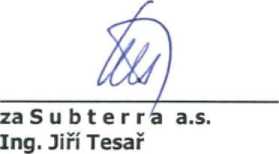 V Praze dne 30. 7. 2019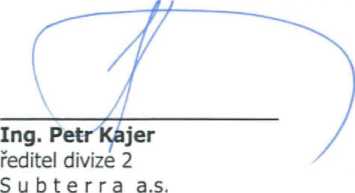 OVĚŘENÍ - LEGALIZACEBěžné číslo ověřovací knihy: O I 703-705, 712-714/2019 Ověřuji, že	Ing. Ondřej Fuchs, narozen xxx, bydliště xxx,	Ing. Jiří Tesař, narozen xxx, bydlištěxxx,	jejichž totožnost mi byla prokázána, přede mnou tuto listinu vlastnoručně podepsali.		—V Praze dne 30.7.2019.		OVĚŘENÍ - LEGALIZACEBěžné číslo ověřovací knihy: O I 715-717/2019 Ověřuji, že	Ing. Petr Kajer, narozen xxx, bydliště xxx	jehož totožnost mi byla prokázána, přede mnou tuto listinu vlastnoručně podepsal.	—	V Praze dne 30.7.2019.	Doložka konverze do dokumentu obsaženého v datové zprávěTento dokument, který vznikl převedením vstupu v listinné podobě do podoby elektronické pod pořadovým číslem 121102952-50625-190806134406, skládající se z 5 listů, se doslovně shoduje s obsahem vstupu.Zajišťovací prvek: bez zajišťovacího prvkuJméno a příjmení osoby, která konverzi provedla: xxxVystavil: xxx JUDr.,Ph.D., advokátPracoviště: xxx, JUDr.,Ph.D., advokátV Praze dne 06.08.2019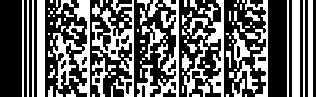 121102952-50625-190806134406obchodní firmase sídlemIČO:S u b t e r r a a.s.Koželužská 2246/5, Libeň, 180 00 Praha 8 45309612DIČ:CZ45309612zastoupena:Ing. Petrem Kajerem, ředitelem Divize 2, na základě plné mocibankovní spojení:ČSOB, a.s., Praha, č.ú. 4001-0816021103/0300zástupce pro věcná jednání:xxx,e-mail: xxx, tel. xxxxxx,e-mail: xxx, tel. xxx xxx,email: xxx, tel: xxxKód:Stavba:Obnova objektu sídla NPÚ Ledebourský palác, Valdštejnské nám. 162-3, Praha 1Cena bez DPH1 497 006,50Sazba daněZáklad daněVýše daněDPH základní21,00%1 497 006,50314 371,37snížená15,00%0,000,00Cena s DPHvCZK1 811 377,87Kód:Kód:Kód:Stavba:Obnova objektu sídla NPÚ Ledebourský palác, Valdštejnské nám. 162-3, Praha 1Obnova objektu sídla NPÚ Ledebourský palác, Valdštejnské nám. 162-3, Praha 1Místo:Valdštejnské nám. 162-3, Praha 1Datum:Zadavatel:Národní památkový ústavProjektant:Zhotovitel:S u b t e r r a a.s.Zpracovatel:PČ TypPČ TypKódPopisMJMnožstvíJ.cena [CZK]Cena celkem [CZK]Náklady soupisu celkemNáklady soupisu celkemNáklady soupisu celkemNáklady soupisu celkem146 551,11DB2NP100 926,8033KDN03 HI2.20b <=> 2.23a vnějšíks1,00045 613,1045 613,1034KDN04 HI2.20b <=> 2.23a vnitřníks1,00055 313,7055 313,70DA1NP34 970,0043KDN05 PRdveře vč. zárubně 800/1970 (1.06<=> 1.07)ks1,00034 970,0034 970,00DCVRN10 654,3144K01VRN (7,84% z celkové ceny, dle SoD)%1 358,9687,8410 654,31Náklady ze soupisu prací41 146,22D3 - Doplnění chlazení38 154,88VRN OBJEKT - Vedlejší rozpočtové náklady2 991,34SOUPIS PRACÍStavba:Obnova objektu sídla NPÚ Ledebourský palác, Valdštejnské nám. 162-3, Praha 1 Objekt:Doplnění klima jednotkyMísto:	Valdštejnské nám. 162-3, Praha 1	Datum:Zadavatel:	Národní památkový ústav	Projektant:Zhotovitel:	S u b t e r r a a.s.	Zpracovatel:SOUPIS PRACÍStavba:Obnova objektu sídla NPÚ Ledebourský palác, Valdštejnské nám. 162-3, Praha 1 Objekt:Doplnění klima jednotkyMísto:	Valdštejnské nám. 162-3, Praha 1	Datum:Zadavatel:	Národní památkový ústav	Projektant:Zhotovitel:	S u b t e r r a a.s.	Zpracovatel:SOUPIS PRACÍStavba:Obnova objektu sídla NPÚ Ledebourský palác, Valdštejnské nám. 162-3, Praha 1 Objekt:Doplnění klima jednotkyMísto:	Valdštejnské nám. 162-3, Praha 1	Datum:Zadavatel:	Národní památkový ústav	Projektant:Zhotovitel:	S u b t e r r a a.s.	Zpracovatel:SOUPIS PRACÍStavba:Obnova objektu sídla NPÚ Ledebourský palác, Valdštejnské nám. 162-3, Praha 1 Objekt:Doplnění klima jednotkyMísto:	Valdštejnské nám. 162-3, Praha 1	Datum:Zadavatel:	Národní památkový ústav	Projektant:Zhotovitel:	S u b t e r r a a.s.	Zpracovatel:SOUPIS PRACÍStavba:Obnova objektu sídla NPÚ Ledebourský palác, Valdštejnské nám. 162-3, Praha 1 Objekt:Doplnění klima jednotkyMísto:	Valdštejnské nám. 162-3, Praha 1	Datum:Zadavatel:	Národní památkový ústav	Projektant:Zhotovitel:	S u b t e r r a a.s.	Zpracovatel:SOUPIS PRACÍStavba:Obnova objektu sídla NPÚ Ledebourský palác, Valdštejnské nám. 162-3, Praha 1 Objekt:Doplnění klima jednotkyMísto:	Valdštejnské nám. 162-3, Praha 1	Datum:Zadavatel:	Národní památkový ústav	Projektant:Zhotovitel:	S u b t e r r a a.s.	Zpracovatel:SOUPIS PRACÍStavba:Obnova objektu sídla NPÚ Ledebourský palác, Valdštejnské nám. 162-3, Praha 1 Objekt:Doplnění klima jednotkyMísto:	Valdštejnské nám. 162-3, Praha 1	Datum:Zadavatel:	Národní památkový ústav	Projektant:Zhotovitel:	S u b t e r r a a.s.	Zpracovatel:SOUPIS PRACÍStavba:Obnova objektu sídla NPÚ Ledebourský palác, Valdštejnské nám. 162-3, Praha 1 Objekt:Doplnění klima jednotkyMísto:	Valdštejnské nám. 162-3, Praha 1	Datum:Zadavatel:	Národní památkový ústav	Projektant:Zhotovitel:	S u b t e r r a a.s.	Zpracovatel:PČ Typ Kód Popis MJ Množství J.cena [CZK] Cena celkem [CZK]PČ Typ Kód Popis MJ Množství J.cena [CZK] Cena celkem [CZK]PČ Typ Kód Popis MJ Množství J.cena [CZK] Cena celkem [CZK]PČ Typ Kód Popis MJ Množství J.cena [CZK] Cena celkem [CZK]PČ Typ Kód Popis MJ Množství J.cena [CZK] Cena celkem [CZK]PČ Typ Kód Popis MJ Množství J.cena [CZK] Cena celkem [CZK]PČ Typ Kód Popis MJ Množství J.cena [CZK] Cena celkem [CZK]PČ Typ Kód Popis MJ Množství J.cena [CZK] Cena celkem [CZK]Náklady soupisu celkem	41 146,22D D3	Doplnění chlazení	38 154,88Náklady soupisu celkem	41 146,22D D3	Doplnění chlazení	38 154,88Náklady soupisu celkem	41 146,22D D3	Doplnění chlazení	38 154,88Náklady soupisu celkem	41 146,22D D3	Doplnění chlazení	38 154,88Náklady soupisu celkem	41 146,22D D3	Doplnění chlazení	38 154,88Náklady soupisu celkem	41 146,22D D3	Doplnění chlazení	38 154,88Náklady soupisu celkem	41 146,22D D3	Doplnění chlazení	38 154,88Náklady soupisu celkem	41 146,22D D3	Doplnění chlazení	38 154,881K23Vnitřní jednotka v nástěnném provedení ASYG- 24LFCC,včetně Infra ovladače;Cladivo R410A; Qch = 7,1 kW při te = 35°C, ti = 27°C, tw = 5°C; Qt = 8,0 kW při te = 7°C, ti = 20°C, tw = 5°C; Ventilátor venkovní jednotka V = 2460 m3/h; Vzduchový výkon vnitřní jedks1,00027 941,8827 941,882K24Chladivové měděné potrubí: plyn/kapalinakpl1,0002 625,002 625,003K25tlakové zkoušky, montážní materiál včetně montáže,soubor1,0007 588,007 588,00D VRN OBJEKTVedlejší rozpočtové náklady	2 991,34D VRN OBJEKTVedlejší rozpočtové náklady	2 991,34D VRN OBJEKTVedlejší rozpočtové náklady	2 991,34D VRN OBJEKTVedlejší rozpočtové náklady	2 991,34D VRN OBJEKTVedlejší rozpočtové náklady	2 991,34D VRN OBJEKTVedlejší rozpočtové náklady	2 991,34D VRN OBJEKTVedlejší rozpočtové náklady	2 991,34D VRN OBJEKTVedlejší rozpočtové náklady	2 991,344K01VRN (7,84% z celkové ceny, dle SoD)%381,5487,842 991,34Místo:Zadavatel:Zhotovitel:Místo:Zadavatel:Zhotovitel:Místo:Zadavatel:Zhotovitel:Valdštejnské nám. 162-3, Praha 1 Národní památkový ústavS u b t e r r a a.s.Valdštejnské nám. 162-3, Praha 1 Národní památkový ústavS u b t e r r a a.s.Valdštejnské nám. 162-3, Praha 1 Národní památkový ústavS u b t e r r a a.s.Datum:Projektant:Zpracovatel:Datum:Projektant:Zpracovatel:PČ TypPČ TypKódPopisMJMnožstvíJ.cena [CZK]Cena celkem [CZK]Náklady soupisu celkemNáklady soupisu celkemNáklady soupisu celkemNáklady soupisu celkem64 101,04DOSTpřípPřípočty60 632,00DD1METALICKÁ KABELÁŽ18 720,005KX1Zásuvka komunikační bílá ABB Decento vč. montážeks12,0001 560,0018 720,00DD2zásuvky, spínače:41 912,007KX2Zásuvka bílá ABB Decento vč. mtžks26,0001 417,0036 842,008KX3Přepínač sériový bílý ABB Decento vč. mtžks3,0001 690,005 070,00DCVRN3 469,049K01VRN (7,84% z celkové ceny, dle SoD)%442,4797,843 469,04Místo:Zadavatel:Zhotovitel:Místo:Zadavatel:Zhotovitel:Místo:Zadavatel:Zhotovitel:Valdštejnské nám. 162-3, Praha 1 Národní památkový ústavS u b t e r r a a.s.Valdštejnské nám. 162-3, Praha 1 Národní památkový ústavS u b t e r r a a.s.Valdštejnské nám. 162-3, Praha 1 Národní památkový ústavS u b t e r r a a.s.Datum:Projektant:Zpracovatel:Datum:Projektant:Zpracovatel:PČ TypPČ TypKódPopisMJMnožstvíJ.cena [CZK]Cena celkem [CZK]Náklady soupisu celkemNáklady soupisu celkemNáklady soupisu celkemNáklady soupisu celkem33 879,14D767Konstrukce zámečnické31 416,121K767995113Montáž atypických zámečnických konstrukcí hmotnosti do 20 kgkg180,00082,0814 774,402M13010912ocel profilová UE 120 jakost 11 375t0,18951 480,009 729,723KX3Žárové zinkování ponorem dílů ocelových konstrukcí hmotnosti do 100 kgkg180,00038,406 912,00DCVRN2 463,024K01VRN (7,84% z celkové ceny, dle SoD)%314,1617,842 463,02PČ TypPČ TypKódPopisMJMnožstvíJ.cena [CZK]Cena celkem [CZK]Náklady soupisu celkemNáklady soupisu celkemNáklady soupisu celkemNáklady soupisu celkem11 495,74DDsvSvítidla10 660,001Kx1Náhradní stínidlo, ADRIA, skleněnéks5,0002 132,0010 660,00DCVRN835,742K01VRN (7,84% z celkové ceny, dle SoD)%106,6007,84835,74Místo:Zadavatel:Zhotovitel:Místo:Zadavatel:Zhotovitel:Místo:Zadavatel:Zhotovitel:Valdštejnské nám. 162-3, Praha 1 Národní památkový ústavS u b t e r r a a.s.Valdštejnské nám. 162-3, Praha 1 Národní památkový ústavS u b t e r r a a.s.Valdštejnské nám. 162-3, Praha 1 Národní památkový ústavS u b t e r r a a.s.Datum:Projektant:Zpracovatel:Datum:Projektant:Zpracovatel:PČTypKódPopisMJMnožstvíJ.cena [CZK]Cena celkem [CZK]Náklady soupisu celkemNáklady soupisu celkemNáklady soupisu celkemNáklady soupisu celkem373 457,15DD1D1 - kabely, vodiče, uložení58 544,701KPol004CYKYLo 3Cx1,5m1 235,00030,4237 568,702KPol021Uložení volné ve zdim1 150,00018,2420 976,00DD2D3 - rozvaděče35 360,003KZL018 001Rozvaděče úprava 16ksks16,0002 210,0035 360,004KPol089zednické začištění drážek vápenou omítkoum1 150,000171,00196 650,005KPol091Vysek.rýh cihla do hl. 30mm š.do 100mmm32,0001 368,002 736,006KPol092Drážky ve zdi pro kabelym1 150,00034,2039 330,007KPol090Průraz zdi pro kabelks20,00057,001 140,008KZL018 007Proj. dok. skutečného stavuks1,0004 816,004 816,009KZL018 008Měření intenzity osvětlení NOks0,00022 350,000,0010KZL018 009Zkoušky, oživeníks0,0003 342,000,0011KPol114Podružný materiál potřebný pro montážkpl0,0004 225,000,0012KZL018 010Dopravaks1,0007 730,007 730,0013K01VRN (7,84% z celkové ceny, dle SoD)%3 463,0677,8427 150,45PČ TypPČ TypKódPopisMJMnožstvíJ.cena [CZK]Cena celkem [CZK]Náklady soupisu celkemNáklady soupisu celkemNáklady soupisu celkemNáklady soupisu celkem149 074,36DD1EZS48 945,001Kpol81Vypracování RPDkpl1,00048 945,0048 945,00DD2EPS84 753,992Kpol1Vypracování RPDkpl1,00084 753,9984 753,99DCVRN15 375,373K02VRN (11,5% z celkové ceny, dle SoD)%1 336,98911,5015 375,37D6Úpravy povrchů, podlahy a osazování výplníní10 238,1610 238,161K631311114Mazanina tl přes 50 do 80 mm z betonu prostého bez zvýšených nároků na prostředí tř. C 16/20m30,7144 700,003 355,802K631319011Příplatek k mazanině tl přes 50 do 80 mm za přehlazení povrchum30,7141 170,00835,383K631362021Výztuž mazanin svařovanými sítěmi Karit0,03166 100,002 049,104K632481215Separační vrstva z geotextiliem210,20053,40544,685K635111421Doplnění násypů pod podlahy, mazaniny a dlažby pískem pl přes 2 m2m31,9401 780,003 453,20D998Přesun hmot8 072,156K998018003Přesun hmot ruční pro budovy v do 24 mt5,5671 450,008 072,157K02VRN (11,5% z celkové ceny, dle SoD)%183,10011,502 105,65Náklady ze soupisu prací237 413,59D17 - Doplnění zásuvek 4NP28 755,22Dsil - Silnoproud3 693,46Dlan - LAN25 061,76D18 - ACS - interkom vstup21 274,58D19 - Zdroje svítidel29 752,80D20 - Doplnění podružného měření12 825,52D20 1 - Místnost řidičů a průjezd 1.208 588,50D20 2 - Galerie mč.2.20a,b; mč.2.21a,b,c; mč. 2.224 237,02D21 - Rozvaděč pro chlazení12 750,24D22 - Změna dispozic 1NP63 229,93Dsil - Silnoproud8 740,24D227 - D1 - metalická kabeláž1 996,00D4 - D3 - stavební práce1 363,44D5 - D4 - ostatní1 960,80D6 - D7 - ostatní3 420,00Dlan - LAN54 489,69D8 - D1 - metalická kabeláž37 252,92D9 - D4 - společné10 176,09D5 - D4 - ostatní4 060,68D10 - D6 - ostatní3 000,00D23 - Ovládání osvětlení průjezdů4 774,86D24 - Změna ACS23 260,78D2 - D1 - metalická kabeláž10 383,12D3 - D2 - společné7 558,66D4 - D3 - stavební práce3 819,00D5 - D4 - ostatní1 500,00D25 - Lišty "K"24 034,60VRN OBJEKT - Vedlejší rozpočtové náklady16 755,06Místo:Zadavatel:Zhotovitel:Místo:Zadavatel:Zhotovitel:Valdštejnské nám. 162-3, Praha 1 Národní památkový ústavS u b t e r r a a.s.Datum:Projektant:Zpracovatel:Datum:Projektant:Zpracovatel:PČ TypKódPopisMJMnožství J.cena [CZK] Cena celkem [CZK]11K005kabel CYKY-J 3x2,5m50,00039,921 996,002K032zásuvka dvojnásobná domovní se zapojením vodičů do 16A, vč. krabiceks2,000340,86681,723K035zásuvka dvojnásobná pro PC domovní se zapojením vodičů do 16A, vč. krabiceks3,000338,581 015,74DDlanLAN25 061,764K01Vedení/uložení/uchycení kabeláže ve zdim540,00033,0617 852,405K07Datová 2-zásuvka 2xRJ45 pod omítkuks6,000585,963 515,766K08Krabice pod omítku pro datovou zásuvkuks6,00045,60273,607K11Proměření zásuvek vč. písemného protokoluks12,000285,003 420,00DD18ACS - interkom vstup21 274,588KpolD18 01Dveřní jednotka VTO2202F-Pks1,0007 841,407 841,409KpolD18 02Zápustná krabice pro dveřní modul VTM114ks1,000858,88858,8810KpolD18 03PoE Switch PFS3006-4ET-60ks1,0001 139,201 139,2011KpolD18 047" vnitřní jednotka VTH2421FB-Pks1,0006 002,106 002,1012KpolD18 05Oživení a uvedení do provozu1,0001 377,001 377,0013KpolD18_06Komunikační kabel včetně trubkování a drážkováním24,000169,004 056,00DD19Zdroje svítidel29 752,8014KpolD19 01D+M zdoje do svítidla, Philips LED92,000323,4029 752,80DD20Doplnění podružného měření12 825,52DD20 1Místnost řidičů a průjezd 1.208 588,5015Kpol.D20 1 01Jistič B20/3 (před eletkroměrem)ks1,000945,00945,0016Kpol.D20 1 02Elektoměr PRO380-Mod 0,25-100Aks1,0005 525,005 525,0017Kpol.D20 1 03Přezbrojení rozvaděče RS1.4kpl1,0002 118,502 118,50DD20 2Galerie mč.2.20a,b; mč.2.21a,b,c; mč. 2.224 237,0218Kpol.D20 2 01Přezbrojení rozvaděčů RS2.3, R2S.1kpl2,0002 118,514 237,02DD21Rozvaděč pro chlazení12 750,2419KPol81Rozvodnice 18M IP65ks1,0002 741,202 741,2020KPol82Hlavní vypínač na DIN lištu do rozvodniceks1,0001 410,641 410,6421KPol83Jistič C32/3ks2,0001 945,203 890,4022KPol84Kabel CYKY 5x6m10,000345,803 458,0023KPol85Drobný instalační materiálks1,0001 250,001 250,00PČ TypKódPopisMJMnožstvíJ.cena [CZK]	Cena celkem [CZK]DD22Změna dispozic 1NP63 229,93DDsilSilnoproud8 740,24DD227D1 - metalická kabeláž1 996,0024KPol86kabel CYKY-J 3x2,5m50,00039,921 996,00DD4D3 - stavební práce1 363,4425KPol87zásuvka dvojnásobná domovní se zapojením vodičů do 16A, (pod omítku) pro PCks4,000340,861 363,44DD5D4 - ostatní1 960,8026KPol4průraz zdi pro kabelks2,00057,00114,0027KPol55vysek.rýh cihla do hl. 30mm š.do 100mmm30,5001 368,00684,0028KPol88Drážky ve zdi pro kabelym30,00034,201 026,0029KPol56frézování otvorů pro instalační krabiceks4,00034,20136,80DD6D7 - ostatní3 420,0030KPol89podružný materiál potřebný pro montážkpl0,15022 800,003 420,00DDlanLAN54 489,69DD8D1 - metalická kabeláž37 252,9231KPol90Vedení/uložení/uchycení kabeláže ve zdim450,00033,0614 877,0032KPol91Patch panel 24xRJ45ks3,0004 336,5613 009,6833KPol92Datová 2-zásuvka 2xRJ45 pod omítkuks4,000585,962 343,8434KPol93Krabice pod omítku pro datovou zásuvkuks4,00045,60182,4035KPol94Popis portů všech dodaných patch panelů a koncových zásuvekkpl8,000570,004 560,0036KPol95Proměření zásuvek vč. písemného protokoluks8,000285,002 280,00DD9D4 - společné10 176,0937KPol96Trubka ohebná pod omítkukpl0,012392 007,244 704,0938KPol97Pomocné prácehod12,000456,005 472,00DD5D4 - ostatní4 060,6839KPol98Frézování krabic pod omítku pro datovou zásuvkuks4,00083,22332,8840KPol99Frézování zdiva pro uložení kabelů/chráničekm30,5006 726,003 363,0041KPol100Průrazy zdi pro vedení kabelážeks4,00091,20364,80DD10D6 - ostatní3 000,0042KPol101podružný materiál potrebný pro montážkpl0,15020 000,003 000,00DD23Ovládání osvětlení průjezdů4 774,8643KPol53Kabel CYKY 3x1,5m65,00030,421 977,3044KPol54uložení volné ve zdim65,00018,241 185,6045KPol4průraz zdi pro kabelks6,00057,00342,0046KPol55vysek.rýh cihla do hl. 30mm š.do 100mmm30,5001 368,00684,0047KPol56frézování otvorů pro instalační krabiceks2,00034,2068,4048KPol57spínače řazení 1, vč. krabice (pod omítku)ks2,000258,78517,56DD24Změna ACS23 260,78DD2D1 - metalická kabeláž10 383,1249KPol102Vedení/uložení/uchycení kabeláže CYH 2x1 ve zdim150,00030,784 617,0050KPol103Vedení/uložení/uchycení kabeláže FTP CAT 6 ve zdim150,00033,064 959,0051KPol104Osazení FTP kabeláže koncovkami RJ45ks4,000201,78807,12DD3D2 - společné7 558,6652KPol105trubka ohebná pod omítkukpl0,4009 776,643 910,6653KPol97Pomocné prácehod8,000456,003 648,0054KPol99Frézování zdiva pro uložení kabelů/chráničekm30,5006 726,003 363,0055KPol100Průrazy zdi pro vedení kabelážeks5,00091,20456,0056KPol106podružný materiál potrebný pro montážkpl0,3005 000,001 500,00DD25Lišty "K"24 034,6057KPol107Lišta vkládací LH60x40m60,000243,6014 616,0058KPol108Lišta vkládací LH20x20m60,00078,544 712,4059KPol109Krabice lištová LK 80x28ks10,00079,59795,9060KPol110Krabice lištová Lk 80x28 2ZTks10,00091,03910,3061KPol111Podružný materiálkpl1,0003 000,003 000,00DVRN OBJEKTVedlejší rozpočtové nákladyVRN OBJEKTVedlejší rozpočtové náklady16 755,0665K01.1VRN (7,84% z celkové ceny, dle SoD)%2 137,1257,8416 755,06Náklady ze soupisu prací1 - Úpravy mč. 1.22 a 1.21 - Obklady a dlažby, bourání příčky83 159,3451 938,9496 - Bourání konstrukcí119,63997 - Přesun sutě2 152,27998 - Přesun hmot213,15771 - Podlahy z dlaždic47 661,09781 - Dokončovací práce - obklady1 792,802 - Nátěry14 543,443 - Svítidla8 100,00C - VRN8 576,96Místo:Zadavatel:Zhotovitel:Místo:Zadavatel:Zhotovitel:Valdštejnské nám 162-3, PrahaNárodní památkový ústav S u b t e r r a a.s.Datum:Projektant:Zpracovatel:Datum:Projektant:Zpracovatel:PČ TypKódPopisMJMnožství J.cena [CZK] Cena celkem [CZK]1K962031132Bourání příček z cihel pálených na MVC tl do 100 mmm21,22797,50119,63D997Přesun sutě2 152,272K997013215Vnitrostaveništní doprava suti a vybouraných hmot vodorovně do 50 m pro budovy v do 18 m ručnět0,8771 573,001 379,523K997013219Příplatek k vnitrostaveništní dopravě suti a vybouraných hmot za zvětšenou dopravu suti ZKD 10 mt4,38555,90245,124K997013501Odvoz suti a vybouraných hmot na skládku nebo meziskládku do 1 km se složenímt0,877167,70147,075K997013509Příplatek k odvozu suti a vybouraných hmot na skládku ZKD 1 km přes 1 kmt25,4339,36238,056K997013800Poplatek za uložení stavebního odpadu na skládce - suť (skládkovné)t0,877162,50142,517K998018003Přesun hmot ruční pro budovy v do 24 mt0,1471 450,00213,15D771Podlahy z dlaždic47 661,098K771573810Demontáž podlah z dlaždic keramických lepenýchm220,300103,002 090,909K771121011Nátěr penetrační na podlahum220,30059,301 203,7910K771474113Montáž soklů z dlaždic keramických rovných flexibilní lepidlo v do 120 mmm22,359123,502 761,3411M597612711sokl keramický - dle typu dlažbym24,595156,003 836,8212K771574112Montáž podlah keramických hladkých lepených flexibilním lepidlem přes 9 do 12 ks/m2m220,300533,0010 819,9013M597614335adlaždice keramické - 300x300mmm223,345805,0018 792,7314K771577111Příplatek k montáži podlah keramických lepených flexibilním lepidlem za plochu do 5 m2m21,90017,6033,4415K771577112Příplatek k montáži podlah keramických lepených flexibilním lepidlem za omezený prostorm21,90097,30184,8716K771591112Izolace pod dlažbu nátěrem nebo stěrkou ve dvou vrstváchm220,300391,007 937,3017K781473810Demontáž obkladů z obkladaček keramických lepenýchm21,22082,40100,5318K781121011Nátěr penetrační na stěnum21,22059,3072,3519K781474117Montáž obkladů vnitřních keramických hladkých přes 35 do 45 ks/m2 lepených flexibilním lepidlemm21,220703,00857,6620M59761255obklad keramický hladký přes 35 do 45ks/m2m21,342568,00762,2624M34825000svítidlo interiérové stropní přisazené kruhové dle výběru INVkus6,0001 350,008 100,00D C VRN 8 576,96D C VRN 8 576,96D C VRN 8 576,96D C VRN 8 576,96D C VRN 8 576,96D C VRN 8 576,96D C VRN 8 576,96D C VRN 8 576,9625K02VRN (11,5% z celkové ceny, dle SoD)%745,82311,508 576,96Náklady ze soupisu prací65 129,01HSV - Práce a dodávky HSV34 312,233 - Svislé a kompletní konstrukce4 162,826 - Úpravy povrchů, podlahy a osazování výplní20 326,869 - Ostatní konstrukce a práce, bourání734,16997 - Přesun sutě6 723,16998 - Přesun hmot2 365,23PSV - Práce a dodávky PSV27 239,32763 - Konstrukce suché výstavby26 024,05781 - Dokončovací práce - obklady0,00784 - Dokončovací práce - malby a tapety1 215,27VRN OBJEKT - Vedlejší rozpočtové náklady3 577,461K311272221.XLAZdivo z tvárnic Ytong Standard PDK 300 tl zdiva 300 mmm22,4581 329,383 267,622K340239212Zazdívka otvorů v příčkách nebo stěnách pl přes 1 do 4 m2 cihlami plnými tl přes 100 mmm21,200746,00895,20D6Úpravy povrchů, podlahy a osazování výplní20 326,863K611315121Vápenná štuková omítka rýh ve stropech š do 150 mmm20,3081 410,00434,284K612131100Vápenný postřik vnitřních stěn nanášený ručněm218,90088,601 674,545K612135000Vyrovnání podkladu vnitřních stěn maltou vápennou tl do 10 mmm218,900426,008 051,406K612135090Příplatek k vyrovnání vnitřních stěn maltou vápennou za každých dalších 5 mm tlm237,800150,005 670,007K612311131Potažení vnitřních stěn vápenným štukem tloušťky do 3 mmm218,900160,003 024,008K612315121Vápenná štuková omítka rýh ve stěnách š do 150 mmm21,2481 180,001 472,649K962031133Bourání příček z cihel pálených na MVC tl do 150 mmm25,244140,00734,16D997Přesun sutě6 723,1610K997013215Vnitrostaveništní doprava suti a vybouraných hmot vodorovně do 50 m pro budovy v do 18 m ručnět1,3692 870,003 929,0311K997013501Odvoz suti a vybouraných hmot na skládku nebo meziskládku do 1 km se složenímt1,369251,00343,6212K997013509Příplatek k odvozu suti a vybouraných hmot na skládku ZKD 1 km přes 1 kmt41,07011,00451,7713K997013609Poplatek za uložení na skládce (skládkovné) stavebního odpadu ze směsí nebo oddělených frakcí betonu, cihel a keramických výrobků kód odpadu 17 01 07t1,3691 460,001 998,7414K998018001Přesun hmot ruční pro budovy v do 6 mt1,6091 470,002 365,23DPSVPráce a dodávky PSV27 239,32D763Konstrukce suché výstavby26 024,0515K763412113Sanitární příčky do suchého prostředí, desky laminované tl 25 mmm23,5006 340,0022 190,0016K763412123Dveře sanitárních příček, desky laminované tl 25 mm, š do 800 mm, v do 2000 mmkus1,0003 480,003 480,0017K998763301Přesun hmot tonážní pro sádrokartonové konstrukce v objektech v do 6 mt0,2091 090,00227,8118K998763381Příplatek k přesunu hmot tonážní 763 SDK prováděný bez použití mechanizacet0,209604,00126,2426K784111001Oprášení (ometení ) podkladu v místnostech v do 3,80 mm218,9005,60105,8427K784181101Základní akrylátová jednonásobná bezbarvá penetrace podkladu v místnostech v do 3,80 mm218,90018,00340,2028K784221101Dvojnásobné bílé malby ze směsí za sucha dobře otěruvzdorných v místnostech do 3,80 mm218,90040,70769,23DVRN OBJEKTVedlejší rozpočtové nákladyVRN OBJEKTVedlejší rozpočtové náklady3 577,4629K01VRN (10,5%)%10,500340,713 577,461K113106151Rozebrání dlažeb vozovek z velkých kostek s ložem z kameniva ručněm211,400124,001 413,602K132112131Hloubení nezapažených rýh šířky do 800 mm v soudržných horninách třídy těžitelnosti I skupiny 1 a 2 ručněm33,800836,003 176,803K174111101Zásyp jam, šachet rýh nebo kolem objektů sypaninou se zhutněním ručněm33,800239,00908,204K591141111Kladení dlažby z kostek velkých z kamene na MC tl 50 mmm211,400628,007 159,205K998229112Přesun hmot ruční pro pozemní komunikace s krytem dlážděným na vzdálenost do 50 mt6,981433,003 022,776K74141004RDodávka a montáž vodič uzemňovací drát v chráničce D10 mm FeZn/PVCm45,000370,5016 672,507K7414200RDodávka a montáž příchytek dráku vč. šroubukus50,000152,957 647,508K7418RZjištění stavu uzemnění (měření)kpl1,00022 000,0022 000,009K02VRN (11,5% z celkové ceny, dle SoD)%620,00611,507 130,07PČ TypPČ TypKódPopisMJMnožstvíJ.cena [CZK]Cena celkem [CZK]Náklady soupisu celkemNáklady soupisu celkemNáklady soupisu celkemNáklady soupisu celkem10 698,74DHSVPráce a dodávky HSV5 541,40D3Svislé a kompletní konstrukce3 411,001K3179411RDodávka a osazení ocelového U profilu na chem.kotvykpl1,0003 411,003 411,00D4Vodorovné konstrukce1 388,002K4173214RDoplnění ztužujícího pásukpl1,0001 388,001 388,00D998Přesun hmot742,403K998018003Přesun hmot ruční pro budovy v do 24 mt0,5121 450,00742,404K762511118Podlahové kce podkladové z cementotřískových desek tl 26 mm na sraz lepenýchm23,6001 020,003 672,005K998762103Přesun hmot tonážní pro kce tesařské v objektech v do 24 mt0,1441 690,00243,366K998762181Příplatek k přesunu hmot tonážní 762 prováděný bez použití mechanizacet0,144507,0073,017K998762194Příplatek k přesunu hmot tonážní 762 za zvětšený přesun do 100 mt0,144455,0065,528K02VRN (11,5% z celkové ceny, dle SoD)%95,95211,501 103,45Místo:Zadavatel:Zhotovitel:Valdštejnské nám. 162-3, Praha 1 Národní památkový ústavS u b t e r r a a.s.Datum:Projektant:Zpracovatel:Datum:Projektant:Zpracovatel:Datum:Projektant:Zpracovatel:PČ Typ KódPopisMJMnožství J.cena [CZK]Cena celkem [CZK]Náklady soupisu celkemNáklady soupisu celkem188 756,37D HSVPráce a dodávky HSV114 272,05D6Úpravy povrchů, podlahy a osazování výplní114 272,051K611315421Oprava vnitřní vápenné štukové omítky stropů v rozsahu plochy do 10%m2207,460110,5022 924,332K612421331R00Oprava vnitřních vápenných omítek stěn v množství opravované plochy přes 10 do 30 %, štukovýchm2420,940143,0060 194,423K619991001Zakrytí podlah geotextílií přilepenou lepící páskou včetně pozdějšího odkrytím2207,49022,104 585,534M69311088geotextilie netkaná separační, ochranná, filtrační, drenážní PES 500g/m2m2217,83345,509 911,405K629991011Zakrytí výplní otvorů a svislých ploch fólií přilepenou lepící páskoum248,43240,301 951,816K661-01Celoplošné přebroušení pro sjednocení povrchu před provedením výmalbym2628,40023,4014 704,567K784121001Oškrabání malby v mísnostech výšky do 3,80 mm2628,40013,008 169,208K784121011Rozmývání podkladu po oškrabání malby v místnostech výšky do 3,80 mm2628,40010,006 284,009K784181101Základní akrylátová jednonásobná penetrace podkladu v místnostech výšky do 3,80mm2628,40014,008 797,6010K784221101Dvojnásobné bílé malby ze směsí za sucha dobře otěruvzdorných v místnostech do 3,80 mm2628,40050,0031 420,0011K784221133Příplatek k cenám 2x maleb za sucha otěruvzdorných za provádění styku 2 barevm115,1273,00345,3812K02VRN (11,5% z celkové ceny, dle SoD)%1 692,88211,5019 468,14PČ TypPČ TypKódPopisMJMnožstvíJ.cena [CZK]Cena celkem [CZK]Náklady soupisu celkemNáklady soupisu celkemNáklady soupisu celkemNáklady soupisu celkem2 598,09DD1KABELY, VODIČE, ULOŽENÍ64,981K01Vedení/uložení/uchycení Kabel J-Y(St)Y 1 x 2 x 0,8 mmm3,00021,6664,982K974031121Ruční vysekání rýh v omítce stropu hl do 20 mm š do 30 mmm3,000180,60541,803K089zednické začištění drážek vápenou omítkoum3,000171,00513,004K619991001Zakrytí podlah geotextílií přilepenou lepící páskou včetně pozdějšího odkrytím29,00022,10198,905M69311088geotextilie netkaná separační, ochranná, filtrační, drenážní PES 500g/m2m29,90045,50450,456K126Rzávěrečný úklidkpl1,000450,00450,007K784121011Rozmývání podkladu po oškrabání malby v místnostech výšky do 3,80 mm21,50010,0015,008K784181101Základní akrylátová jednonásobná penetrace podkladu v místnostech výšky do 3,80mm21,50014,0021,009K784221101Dvojnásobné bílé malby ze směsí za sucha dobře otěruvzdorných v místnostech do 3,80 mm21,50050,0075,00DCVRN267,9610K02VRN (11,5% z celkové ceny, dle SoD)%23,30111,50267,96